cWofo M Pszf]w kl/ro!=! ljifo kl/ro	Effiff dfgjLo ljrf/ ljlgdosf] ;zQm dfWod ePsfn] efiff l;Sgsf nflu af]w / cleJolQm ;Lksf] cfjZostf kb{5 . ;'gfO, af]nfO cfbfgfTdsk|s[ltsf eflifs ;Lk x'g\ eg] k9fO, n]vfO k|bfgfTds k|s[ltsf eflifs ;Lk x'g\ . dfgj dgsf cGtlg{lxt ljrf/, efjgf, ;'v–b'Mvsf sf/s tŒjx¿ ;dfhdf /x]sf dflg;x¿;Fu cfbfg–k|bfg efiffsf dfWodaf6 ul/g] ePsfn] efiffnfO{ dfgjLo / ;fdflhs ;Dklt dflgG5 . efiffsf rf/j6} ;Lkx¿ ;'gfO, af]nfO, k9fO / n]vfOsf] PsLs[t ¿k g} efiff l;sfO xf] . dflg;n] ;aeGbf klxn] c¿n] eg]sf] ;'G5, af]N5, k9\5 / n]V5 . o;/L Pp6f ;Lk;Fu;Fu} csf]{ ;Lksf] klg 1fg eO/x]sf] x'G5 . af]n]/ JoQm u/]sf ljrf/x¿ cNksfnLg x'G5g\ eg] n]v]/ JoQm u/]sf ljrf/x¿ lr/:yfoL x'G5g\ . dflg;sf ljrf/x¿nfO{ lnlkj4 u/]/ cgGtsfn;Dd ;'/lIft /fVg n]vfO ;Lksf] cfjZostf kb{5 . n]vfO eflifs ;Lkx¿dWo] Ps dxŒjk"0f{ ;Lk xf] . JolQmsf] cGt{dgsf efjgfx¿nfO{ c¿ ;dIf k|:t't ug{ / tL ;Demgfdf /flv/xg eljiodf cfkm" / c¿sf nflu ;d]t pkof]uL aGgsf nflu n]vg ;Lk cTofjZos x'G5 . eflifs ;Lkx¿dWo] n]vfO ;Lk ;a}eGbf a9L zlQmzfnL ;Lk xf] . h'g :yfoL k|s[ltsf] x'G5 . cGo eflifs ;Lkx¿df eGbf n]vfO ;Lk a9L ljZj;gLo x'G5 . To;}n] tNnf] txb]lv g} ljBfyL{x¿nfO{ n]vg snfsf] ljsf; ub}{ n}hfg' cfjZos b]lvG5 .	ljBfnosf] jt{dfg kl/jlt{t ;+/rgf / txcg';f/ sIff gf}b]lv afx| sIff;Ddsf] lzIffnfO{ dfWolds lzIff dflgPsf] 5 . ljBfno txnfO{ cfwf/e"t / dfWolds tx egL juL{s/0f ul/Psf] kfOG5 . dfWolds txdf lr7L n]vg Ifdtfsf] dfWodn] l;sf?df af]w / cleJolQm Ifdtfsf] ljsf; x'G5 . lr7L n]vg n]vfO ;Lk ljsf;sf] dxŒjk"0f{ cfwf/ klg xf] . ljBfyL{nfO{ dfWolds txsf sIffx¿df pgLx¿;Fu ;DalGwt ljifodf lr7L n]Vg nufP/ n]vg Ifdtfsf] ljsf; u/fpg] k|oTg ul/g]5 . dfWolds lzIff cfTdljZjf;L, nf]stflGqs cfwf/ ePsf, lhDd]jf/ Pjd\ hjfkmb]xL, g}ltsjfg\ tyf Odfgbf/ sfd tyf k];fk|lt k|lta4, cfTdlge{/, ;[hgzLn, cfw'lgs 1fg, tyf lj1fg tyf k|ljlwn] o'Qm / /fli6«o tyf cGt/f{li6«o :t/df k|lt:kwf{ ug{ ;Ifd u'0f:t/Lo hgzlQm ljsf;df ;xof]uL x'g'k5{ -dfWolds lzIff kf7\oqmd,@)&!M!_ .dfWolds txdf cWoog ug]{ ljBfyL{x¿df :jtGq cleJolQmsf] ljsf; Ifdtf clej[l4 x'g'sf ;fy} eGg rfx]sf s'/fsf] :ki6 ¿kdf cleJoQm ug{ tyf cfb/, ;Ddfg / clejfbg u/L n]Vg ;Sg] ;Lksf] ljsf; x'G5 . lr7L d'VotM n]Vo ljwf xf] . To;}n] o; ljwfsf] lzIf0f ubf{ ljBfyL{sf] ;[hgfTds / df}lnstf ljsf; u/fpg] sfo{snfksf ;fy} cGo eflifs sfo{ ;~rfng ug{ ;lsG5 . dfgjLo Jofjxfl/s hLjgdf lr7Lkqsf] dfWodaf6 w]/} lsl;dsf sfo{ ;DkGg ug'{ kg]{ ePsfn] lr7L n]vg cToGt pkof]uL sf}zn xf] . cfh ;~rf/sf ;fwgx¿sf] k|of]un] lr7Lsf] dxŒjnfO{ s]xL dfqfdf 36fPsf] 5 . t/ j}olQms ;Gt'li6sf] nflu kqldqtf sfof{noLo tyf ;ª\3–;+:yfx¿;Fu ul/g] a9\bf] sfd–sfjf{xLn] ubf{ lr7L n]vgsf] dxŒj emg\ a9\b} uO/x]sf] oyfy{ 5n{ª\u ePsf] 5 . o;sf] nflu sIff bzdf cWoog/t ljBfyL{x¿sf] lr7L n]vg Ifdtfsf] klxrfgsf] nflu of] zf]wsfo{ ul/Psf] xf] . !=@ ;d:ofsyg	lr7L n]vg n]vg ;Lk ljsf;sf] dxŒjk"0f{ cfwf/ xf] . ljBfyL{x¿nfO{ n]vg ;Lkdf kf]Vt agfpgsf nflu k|fylds txb]lv g} lr7L n]vg u/fOG5 . ljBfyL{x¿df n]vfO ;Lksf] ljsf; u/fpg] lqmofsnfkx¿dWo] lr7L n]vg klg dxŒjk"0f{ sfo{snfk dflgG5 . ljBfyL{x¿sf] lr7L n]vg Ifdtfdf s]–s:tf] 5, 5fq / 5fqfsf] lr7L n]vg Ifdtfdf s]–s:tf] leGgtf 5, n}ª\lus cfwf/df ljBfyL{x¿sf] lr7L n]vg Ifdtf s:tf] 5 / ltgLx¿sf sdL–sdhf]/L lg/fs/0fsf nflu s] ;'emfj lbg ;lsG5 eGg] ljifodf of] zf]wkq s]lGb|t 5 .	Effiff dfgjdfqsf] efjgf / ljrf/ cleJolQm ug]{ dfWod xf] . efiff sYo / n]Vo b'j} k/Dk/fdf cfwfl/t x'G5 . efiff lnlvt / df}lvs dfWodaf6 ;Dk|]lift x'G5 . lr7L n]vg Pp6f dxŒjk"0f{ / ;fdflhs pkof]lutfsf b[li6n] klg clt cfjZos ljifo ePsfn] JolQmsf] n]vgsnf ljsf;df o;sf] pNn]Vo e"ldsf /x]sf] kfOG5 . z}lIfs If]qdf vf; u/L efiff lzIf0fsf If]qdf ljBfno txb]lv g} lr7L n]vg;DaGwL kf7\oqmdx¿ ;d]l6Psf] kfOG5 . cg';Gwfg sfo{sf l;nl;nfdf ;d:of eGgfn] cg';Gwfgsf] ljifoj:t' eGg] a'‰g' kb{5 . cg';Gwfgdf klg sIff bzdf cWoog/t ljBfyL{x¿sf] lr7L n]vg Ifdtfsf] l:yltnfO{ ;d:ofsf] ¿kdf k|:t't ul/Psf] 5 . o; cWoogdf /x]sf ;d:ofsf] klxrfgsf] nflu lgDglnlvt ;d:ofx¿ cufl8  ;fl/Psf] 5 M-s_ 	sIff bzdf cWoog/t ;du| ljBfyL{x¿sf] lr7L n]vg Ifdtf s:tf] 5 <-v_ 	ljBfnosf] k|s[ltsf] cfwf/df sIff bzdf cWoog ug]{ ljBfyL{x¿sf] lr7L n]vgIfdtfdf s]–s:tf] leGgtf kfOG5 <-u_ 	n}ª\lus cfwf/df sIff bzdf cWoog/t ljBfyL{x¿sf] lr7L n]vg Ifdtfdf s]–s:tf] leGgtf kfOG5 <!=# zf]wsfo{sf] p2]Zo 	o; zf]wkqsfp2]Zox¿ lgDgfg';f/ /x]sf 5g\ M -s_ 	sIff bzdf cWoog/t ;du| ljBfyL{x¿sf] lr7L n]vg Ifdtfsf] klxrfg ug{',-v_ 	ljBfnosf] k|s[ltsf] cfwf/df sIff bzdf cWoog ug]{ ljBfyL{x¿sf] lr7L n]vg Ifdtfdf s]–s:tf] leGgtf kfOG5 kQf nufpg',-u_ n}ª\lus cfwf/df sIff bzdf cWoog/t ljBfyL{x¿sf] lr7L n]vg Ifdtfsf] t'ngf ug{' .!=$ zf]wsf] ;fGble{stf / pkfb]otf	lr7L n]vg sfo{ cfkm}+df dxŒjk"0f{ ljwf dflgG5 . o; sfo{sf] klg klxn]b]lv g} cWoog, cg';Gwfg ePsf] kfOG5 . kl/jt{gzLn ;dfh;Fu;Fu} kf7\oqmd, kf7\o;fdu|L, lzIf0f k|lqmof / k4lt kl/dfh{g ub}{ n}hfg tyf ljBfyL{x¿sf] eflifs n]vg s'zntf;DaGwL ljsf; ug{sf nflu lr7L n]vg Ifdtf cfkm}+df dxŒjk"0f{ sfo{ dflgG5 . jf:tjdf lr7L n]vg Ifdtfn] sIff sf]7fsf] l;sfOnfO{ dfq geO{ Jofjxfl/s hLjg / ;dfhdf eP–u/]sf s'/fx¿ klg emlNsG5 / ljBfyL{n] lr7L n]vgsf] zf]waf6 n]vfO ;Lksf] :t/Ls/0f ug{, n]vg Ifdtfsf] ljsf; ug{, q'l6sf] If]q klxrfg u/L efiff lzIfsn] ljBfyL{x¿sf] k|:t'tLs/0f hfFRg ;lhnf] / ;'wf/sf pkfox¿ atfpg 5n{ª\u x'G5 . Jofjxfl/s hLjgdf klg o;sf] dxŒj x'g] ePsfn] sIff bzdf cWoog/t ljBfYfL{x¿sf] lr7L n]vg Ifdtfsf] cWoogdf b]lvPsf ;d:of ;dfwfgdf klg cfjZos ;xof]u k'Ug] ePsfn] of] zf]w cf}lrTok"0f{ dflgG5 . lzIffsf] If]qdf lrtjg lhNnf b]zs} gd'gf lhNnf / ;Dk"0f{ lhNnfs} k|ltlglwd"ns lhNnf ePsfn] oxfF w]/} lhNnfsf ;a} yl/sf ljBfyL{x¿ x'g] x'gfn] lr7L n]vg Ifdtfsf] cWoog ugf{n] b]zs}k|ltlglwd"ns gd"gf ljBfyL{x¿sf] lr7L n]vg Ifdtfsf] cWoog ug{ ;lsG5 . o;}af6 klg o; zf]w k|:tfjsf] cf}lrTodfly yk k'li6 x'G5 .	o; zf]wkqaf6 k|fKt glthfn] lzIffk|]dL, kf7\oqmd lgdf{tf, kf7\ok':ts n]vs;Fu ;DaGw /fVg] JolQmx¿nfO{ ;xof]u ub{5 . o; cWoog ljZn]if0faf6 k|fKt glthf lrtjg;lxt ;du| b]zsf] ljBfyL{sf] lr7L n]vg Ifdtfsf] ljZn]if0f;lxt lzIf0f l;sfO lqmofsnfk tyf lzIf0f;Fu;DaGw /fVg] JolQmx¿nfO{ ;xof]u u/]sf] 5 . o;}af6 klg o; zf]wkqsf] cf}lrTo k'li6G5 . !=% zf]wsf] ;Ldfª\sg	o; cWoognfO{ lgDglnlvt ;Ldfdf ;Ldfª\lst ul/Psf] 5 M -s_ k|:t't cWoog lrtjg lhNnfsf] klZrd If]q e/tk'/ j8f g+= !$, !% / @! lzjgu/, dª\unk'/, km"naf/L / kfj{tLk'/sf ljBfnodf ;Lldt /x]sf] 5 ,     -v_ lzjgu/, dª\unk'/, kfj{tLk'/df /x]sf kfFrj6f ;fd'bflos / kfFrj6f ;+:yfut     ljBfnox¿df !)) hgf ljBfyL{dWo] %) hgf 5fq / %) hgf 5fqfsf] cWoog ul/Psf] 5,-u_ k|:t't cWoog sIff bzdf cWoog ug{] !)÷!) hgf ljBfyL{x¿sf] lr7L n]vg Ifdtfsf] cWoogdf ;Lldt /x]sf] 5,-3_ tYofª\s ;ª\sng ubf{ Jofkfl/s lr7L n]vgaf6 k|fKt tYofª\ssf] ljZn]if0fdf ;Lldt /x]sf] 5,-ª_ ;DalGwt ljBfnosf kfFr÷kfFr hgf 5fq / 5fqfx¿nfO{ lr7L n]Vg nufOPsf] 5 .cWofo M b'O{k"j{sfo{sf] ;dLIff / lr7Lsf] ;}4flGts kl/ro@=! k"j{sfo{sf] ;dLIff	s'g} klg cg';Gwfg sfo{ ug{'eGbf klxn] To;;DaGwL ePsf cWoog cg';Gwfgsf] ;dLIff ug{' g} k"j{sfo{sf] ;dLIff xf] . ljutsf cg'ejx¿nfO{ jt{dfgdf k|]/0ffbfoL lbzf lgb]{zssf ¿kdf lng ;s]dfq cWoognfO{ yk d2t k'¥ofpg ;lsG5 . k"j{sfo{ / Oltxf;sf] d"Nofª\sg g} gu/L cufl8 a9\g vf]Hg' cg';Gwfgsf ljifodf s'lx/fdf ?dlnPsf] sfuem}F x'g' xf] . k"j{sfo{sf] cWoogaf6 g} cfkm"n] ug{ nfu]sf] sfo{df To:tf sfo{ cufl8 eP–gePsf] yfxf x'G5 . oxfF ljleGg ljåfg\x¿åf/f ljBfno tyf ljZjljBfno txsf nflu tof/ kfl/Psf] kf7\o;fdu|L / zf]wsfo{sf lgisif{x¿nfO{ k"j{sfo{sf] ¿kdf ;ª\lIfKt ¿kdf rrf{ ul/Psf] 5 M@=!=! ;DalGwt k':ts ;dLIff 	kf7\oqmd tyf kf7\ok':tsx¿;DaGwL l;ª\uf] cWoog tyf ljZn]if0f, kf7\oqmd cg'¿ktf tyf kf7\o;fdu|Lx¿sf] t'ngfTds cWoog cg';Gwfg yf]/} dfqfdf ePsf 5g\ . o; zf]wstf{nfO{ k"0f{tf lbg / kf7\ok':tssf af/]df ePsf cg';Gwfgx¿dWo] s]xLsf] ;ª\lIfKt rrf{ lgDgfg';f/ ul/Psf] 5M	clwsf/L -@)%)_ n] g]kfnL efiff lzIf0f s[ltdf g]kfnL efiff lzIf0fsf] cfjZostf efiff lzIf0fsf] l;4fGtnufot eflifs ;Lk lzIf0fsf] rrf{ ub}{ Jofs/0f zAbfy{ lzIf0fsf] rrf{ u/]sf 5g\ . pgn] ljwfut lzIf0fnfO{ ;d]6]sf 5}gg\ . g]kfnL efiff lzIf0fdf lr7L tyf lgj]bg n]vg;DaGwL ;"rgfx¿nfO{ n]vfO lzIf0fsf sfo{snfkx¿ gfds zLif{scGtu{t ;dfj]z ul/Psf] 5 . lr7L lgj]bg n]vgdf vf; 9ª\u–9fFrfsf] ljz]if dxŒj /xG5 . n]vfOsf] k|f}9tfsf] v'6\lsnf] ;kmn lr7L lgj]bg n]vg k|lqmof ePsf] x'Fbf ;'?df ldlt, ;Daf]wg, 7]ufgf / ;f]cg'¿k lzi6tf tyf cfTdLotf bzf{pg] ljz]if0f / gd:sf/fTds, cfzLjf{bfTds jf tt\;DaGwL cGo zAb jf zAbfjnL / ltgsf] pkof]u ug{ 9ª\u k|i6\ofO ;s]kl5 lr7L tyf lgj]bg n]vgdf /fd|f] pRrtf xfl;n ug{ ;lsG5 . To:t} lgj]bgdf ldlt, 7]ufgf, ;Daf]wg, ljifo / k|foM cg'/f]wsf efiff k|of]u ePkl5 lgj]bg n]vgdf pRrtf xfl;n ug{ ;lsG5 eGb} lr7L tyf lgj]bg n]vgsf nflu cfjZos ;ts{tfsf] ;ª\s]t ul/Psf] 5 . o; sfo{n] klg o; zf]wsfo{nfO{ ;}4flGts cfwf/ lgdf{0f u/L ljZn]if0f ;/n / ;xhtfsf ;fy ;DkGg ug{ ;xof]u u/]sf] 5 .	a/fn / P6d -@)%&_ åf/f lnlvt dfWolds g]kfnL Jofs/0f cleJolQm / cEof; gfds k':tsdfaf]w tyf cleJolQm v08cGtu{t lr7L n]vg zLif{sdf lr7Lsf] kl/ro / k|sf/x¿sf] pNn]v ub}{ lr7L n]Vg] tl/sfsf] af/]df pNn]v ul/Psf] 5 .lr7LnfO{ ljifoj:t'sf cfwf/df tLg k|sf/df ljefhg ul/Psf] 5 . o; k':tsdf n]vfO lzIf0fsf] cfjZostf;Fu} ljBfyL{df ;[hgfTds Ifdtfsf] ljsf;, cleJolQm ;Lksf] ljsf; u/fpg ;lsof];\ eGg] p2]ZonfO{ ;d]l6Psf] 5 . o; k':tsdf lr7L tyf lgj]bg n]Vbf ldlt, ;Daf]wg, enfs';f/L jf a]xf]/f, ljifo, dxf]bo, ;d:of pNn]v, ;DaGw1fkg,vfdsf] gd'gf k|i6\ofOlbg pko'Qm x'G5 elgPsf] 5 . k|:t't k':tsdf ePsf] lr7L tyf lgj]bg n]vg;DaGwL kl/ron] cg';Gwfg cWoogsf nflu eg] cf+lzs dfqfdf eP klg ;xof]u k'¥ofPsf] 5 .	clwsf/L / zdf{ -@)^$_ åf/f lnlvt k|f/lDes g]kfnL lzIff k':tsdf n]vfO lzIf0fcGtu{t n]vfO lzIf0fsf] cfjZostf, n]vfOsf] z'4Ls/0f / k'g/fj[lQh:tf zLif{sdf n]vfO lzIf0f;DaGwL rrf{ ul/Psf] 5 . n]vfO lzIf0fsf sfo{snfkcGtu{t b}lgs Jojxf/sf sfuhftsf] n]vg pkzLif{sdf lr7L / lgj]bg n]vgsf] cEof; u/fpFbf tL s'g p2]Zosf nflu n]Vg] xf] ;f]xLcg';f/sf Joxf]/fdf klxn] lzIfsn] gd'gf lbO{ To;cg'¿k cEof; u/fpg'kg]{ / o:tf] cEof; sIff rf/b]lv dfq ;'? ug{' pko'Qm x'g] s'/f pNn]v ul/Psf] 5 . n]vfO lzIf0fsf sfo{snfkcGtu{t b}lgs Jojxf/df sfuhftsf] n]vg dfgL pNn]v ul/Psf] pkzLif{sdf lghL, sfof{noLo, Jofkfl/s If]qdf JolQm jf ;+:yfnfO{ j}olQms cg'ejdf k/:k/ efuLbf/ agfpg] / ;fy} j}olQms ;DaGwsf] ljsf; ug]{ dfWod g} lr7L xf] egL kl/eflift ul/Psf] kfOG5 . lgb]{lzt, :jtGq / cEof;fTds ¿kdf lr7L n]lvg] k|;ª\unfO{ ;ª\s]t ul/Psf] 5 . k|:t't k':ts eflifs ;Lk;Fu ;DalGwt cg';Gwfgsf] l;4fGt lgdf{0fsf nflu pkof]uL ;flat ePsf] 5 . 	nD;fn / cGo -@)^^_ sf] ;xn]vgdf tof/ kfl/Psf] g]kfnL efiff lzIf0f k':tsdf lnlvt cleJolQm lzIf0fsf sfo{snfkx¿sf] rrf{ ul/Psf] kfOG5 . k|:t't k':tsn] lr7L n]vgsf af/]df lr7L :jtGq / cf}krfl/s k|s[ltsf] x'g] s'/f pNn]v u/]sf] 5 . k|:t't k':tsn] lr7L tyf lgj]bg n]vgsf af/]df lr7L :jtGq / cf}krfl/s k|s[ltsf] x'g] / lgj]bg rfxLF ljz]iftM cEof;fTds k|s[ltsf] x'G5 eg]/ rrf{ u/]sf] kfOG5 . To:t} ldlt, ;Daf]wg, 7]ufgf / ;DaGwx¿sf] k|of]u / lr7L tyf lgj]bg n]vgsf cª\ux¿sf] dfq j0f{g ul/Psf] kfOG5 . lr7L n]vgsf] lrq0fsf af/]df k|:t't k':ts df}g b]lvG5 t/ klg o; cWoogsf nflu pkof]uL ePsf] 5 .	zdf{ / kf}8]n -@)^*_ sf] g]kfnL efiff / ;flxTo lzIf0f k':tsdf efiff lzIf0fsf] ;}4flGts kl/ro lbFb} k|efjs tŒjx¿ bf];|f] efiff lzIf0fsf k|d'v k4lt / ljlwx¿sf] rrf{ ul/Psf] 5 . o;df 3/fo;L, Jofkf/L jf sfof{noLo 9fFrfsf lr7Lkq n]vg cEof;nfO{ lr7L tyf lgj]bg n]vg eg]/ kl/eflift ub}{ lr7LnfO{ 3/fo;L, Jofkff/L / sfof{noLo u/L tLg k|sf/df ljefhg ul/Psf] 5 . 3/fo;L lr7Ldf JolQmsf lghL efjgf, ljrf/ jf b[li6sf]0fx¿ k|:t't ul/g], Jofkf/L lr7L ljleGg Jofkfl/s k|of]hgn] n]lvg] / sfof{noLo lr7L k|foM cg'/f]wsf] efsf jf a]xf]/fdf cfwfl/t x'g ;Sg] s'/f ul/Psf] 5 . dfWolds txdf 3/fo;L, Jofkf/L / sfof{noLo -ljBfnoLo / k|zf;lgs lgj]bg dfq_ ;a} k|sf/sf lr7L n]vgsf] cEof; u/fpg ;lsg]af/] rrf{ ul/Psf] 5 . lr7L n]Vbf ldlt / 7]ufgf sxfF s;/L n]Vg], ;Daf]wg / clejfbg sxfF / s;/L ug]{, s;nfO{ s;/L / sxfF ;Daf]wg ug]{, ;'? s;/L ug]{, cGTo s;/L ug]{, vfdaGbL s;/L ug]{, k|fks / k|]ifssf gfd sxfF s;/L n]Vg] 9ª\u k|i6\ofOlbg pko'Qm x'G5 egL pNn]v ul/Psf] 5 . o;}n] o; cg';Gwfg n]vsf] nflu ;xof]u k'u]sf] 5 . @=!=@ ;DalGwt zf]w ;dLIff	o; zf]wsfo{;Fu ;DalGwt zf]wkqsf] ;dLIff o;k|sf/ 5g\ M 	l;Dv8f -@)^%_ åf/f tof/ kfl/Psf] …sIff ;ftdf cWoog/t ljBfyL{x¿sf] lr7L tyf lgj]bg n]vg Ifdtfsf] cWoogÚ gfdsf] zf]wkqdf sIff ;ftdf cWoog/t ljBfyL{x¿sf] lr7L tyf lgj]bg n]vg Ifdtfsf] klxrfg ug{', ljBfno k|s[ltsf] cfwf/df pQm ljBfyL{x¿sf] lr7L tyf lgj]bg n]vg Ifdtfsf] t'ngfTds ljZn]if0f ug{', g]kfnL efifL / bf];|f] efifL ljBfyL{x¿sf] lr7L tyf lgj]bg n]vg Ifdtfsf] t'ngfTds cWoog ug{', 5fq / 5fqfx¿sf] lr7L tyf lgj]bg n]vg Ifdtfsf] t'ngf ug{'h:tf p2]Zox¿ /x]sf 5g\ . cWoog gd'gf ;j]{If0f ljlwaf6 cufl8 a9fOPsf] kfOof] . tYofª\s ;ª\sng, gd'gf 5gf]6, k"j{ k/LIf0f, k/LIf0fsf] sfof{Gjogh:tf ljlwaf6 ljleGg lgisif{ lgsfn]sf] kfOG5 . ;du| ljBfyL{x¿df ;a}eGbf tNnf] >]0fLdf ## k|ltzt / ;a}eGbf dflyNnf] >]0fLdf *) k|ltzt dWodfg %* / () nfO{ cfwf/ x]bf{ ;du| ljBfyL{sf] lr7L tyf lgj]bg n]vg Ifdtf ;Gtf]ifhgs /x]sf] kfOPg eGg] lgisif{ lgsfn]sf 5g\ . pQm k':tssf] ;dLIffaf6 ;DalGwt zf]wsfo{df ;}4flGts cjwf/0ff lgdf{0f ug{ ;xof]u k'u]sf] 5 . 	zfxL -@)^&_ åf/f tof/ kfl/Psf] …lrtjg lhNnfsf sIff 5df cWoog/t ljBfyL{x¿sf] lr7L tyf lgj]bg n]vg Ifdtfsf] cWoogÚ zLif{sdf zf]wkq u/]sf] kfOG5 . pQm zf]wkqdf sIff 5df cWoog/t ljBfyL{sf] lr7L tyf lgj]bg n]vg Ifdtf klxrfg ug{', ;fd'bflos / ;+:yfut ljBfnodf cWoog/t ljBfyL{x¿sf] lr7L tyf lgj]bg n]vg Ifdtfsf] t'ngfTds l:ylt klxNofpg', eflifs k[i7e"ldsf cfwf/df klxnf] efifL g]kfnL tyf bf];|f]efifL g]kfnL ljBfyL{x¿sf] lr7L tyf lgj]bg n]vg Ifdtfsf] t'ngfTds l:ylt klxNofpg', n}ª\lus cfwf/df 5fq tyf 5fqfx¿sf] lr7L tyf lgj]bg n]vg Ifdtfsf] t'ngfTds l:ylt klxNofpg', tL ljBfyL{x¿sf] lr7L tyf lgj]bg n]vg ;DaGwL s]–s:tf sdLsdhf]/Lx¿ 5g\ klxrfg ug{' Pjd\ ;'wf/fTds ;'emfjx¿ lbg' h:tf p2]Zox¿ /x]sf 5g\ . o;df lrtjg lhNnfsf bz÷bzj6f ;fd'bflos / ;+:yfut ljBfnox¿nfO{ gd'gfsf] ¿kdf lnOPsf] 5 . o; zf]wdf If]qLo cWoog ljlw / k':tsfnoLo ljlwsf] k|of]u ul/Psf] 5 . lgisif{sf] ¿kdf 5fq / 5fqf ljBfyL{x¿sf] lr7L n]vg Ifdtf ;Gtf]ifhgs /x]sf] k'li6 ul/Psf] 5 eg] ;+:yfut ljBfnoeGbf ;fd'bflos ljBfnosf] lr7L n]vg Ifdtf pRr /x]sf] 5 . o; zf]wkqsf] lgisif{sf ¿kdf 5fq / 5fqf ljBfyL{x¿sf] lr7L n]vg Ifdtf ;Gtf]ifhgs /x]sf] kfOPsf] 5 . klxnf] efifL g]kfnL eGbf bf];|f] efifL g]kfnL ljBfyL{x¿ sdhf]/ /x]sf] kfOof] . To;}u/L lr7L tyf lgj]bg n]vg ;DaGwL b]vf k/]sf sdhf]/Lx¿ h:t} lr7Lsf cª\ux¿ ldlt k[i7sf] bflxg]kl§sf] l;/fgdf n]Vg' k5{, To;}u/L 7]ufgf, ;Daf]wg, k|f/De, Joxf]/f÷d'Vo efu, ;dfkg÷;DaGw, 1fkg qmdzM ldnfP/ n]Vg'kg]{ b]lvG5 . o; zf]wsfo{df ;fd'bflos / ;+:yfut ljBfnodf cWoog/t ljBfyL{x¿sf] Ifdtfsf] cWoog ug{, 5fq / 5fqf tyf n}ª\lus cfwf/df ljBfyL{x¿sf] t'ngfTds cWoog ug{sf nflu pQm zf]wfsfo{n] ;xof]u u/]sf] 5 . 	l3ld/] -@)^(_ åf/f tof/ kfl/Psf] zf]wkq …sIff 5df cWoog/t ljBfyL{x¿sf] lr7L tyf lgj]bg n]vg Ifdtfsf] cWoogÚ df sIff 5df cWoog/t ljBfyL{x¿sf] lr7L tyf lgj]bg n]vg Ifdtfsf] klxefg ug{', eflifs k[i7e"ldsf cfwf/df g]kfnL klxnf] efifL / bf];|f] efifL lr7L tyf lgj]bg n]vg Ifdtfsf] t'ngfTds l:ylt klxNofpg', 5fq–5fqfsf cfwf/df ljBfyL{x¿sf] lr7L tyf lgj]bg n]vg Ifdtfsf] t'ngfTds l:ylt klxNofpg'h:tf p2]Zo /x]sf 5g\ . gd'gf ;j]{If0f ljlwsf] ul/Psf] pQm zf]wkqdf ;Nofg lhNnfleqsf kfFrj6f ;+:yfut / kfFrj6f ;fd'bflos ljBfnosf hDdf !) j6f ljBfnodf cWoog/t ljBfyL{x¿nfO{ gd'gfsf ¿kdf lnOPsf] 5 . ;+:yfut / ;fd'bflos ljBfnosf lr7L tyf lgj]bg n]vg Ifdtfdf ;+:yfut ljBfnotkm{ sdhf]/ b]lvg'df ljBfnosf] ef}lts cj:yf sdhf]/ b]lvg', z}lIfs jftfj/0f pko'Qm gx'g', g]kfnL ljifo h;n] k9fP klg x'G5 eGg'h:tf s'/f pNn]v u/]sf 5g\ . pQm zf]wkqdf %! k|ltzteGbf dfly / ^^ k|ltzteGbf sd lr7L tyf lgj]bg n]vg Ifdtf ePsf ;fd'bflostkm{ !$=^% k|ltzt /x]sf] 5 eg], ;+:yfuttkm{ @#=## k|ltzt /x]sf] 5 eGg] lgisif{ lgsfn]sf 5g\ . o; zf]wkqnfO{ pQm zf]wsfo{n] l;4fGt lgdf{0f clg ljlwsf] lgwf{/0f ug{ ;d]t ;xof]u k'¥ofPsf] 5 . 	;fksf]6f-@)&#_ åf/f tof/ kfl/Psf]…sIff gf}df cWoog/t ljBfyL{x¿sf] lr7L n]vg Ifdtfsf] cWoogÚ zLif{ssf] zf]wkqdf sIff gf}df cWoog/t ljBfyL{x¿sf] lr7L n]vg Ifdtf klxrfg ug{', ;/sf/L / lghL ljBfnosf ljBfYfL{sf] lr7L n]vg Ifdtfsf] t'ngfTds l:ylt klxNofpg' o;sf p2]Zox¿df /flvPsf] 5 . o; zf]wsfo{df klg If]qLo cWoog ljlw, gd'gf cWoog ljlw / k':tsfno ljlwsf ;fy} cfjZostfcg'¿k cGo ljlwsf] klg k|of]u ul/Psf]5 . pQm zf]wkqdf gjnk/f;L lhNnfsf b'O{÷b'O{j6f ;+:yfut / ;fd'bflosljBfnoaf6 %)÷%) hgf ljBfyL{ u/L hDdf ;o hgf ljBfyL{sf] lr7L n]vg Ifdtfsf] cWoog k|:t't ul/Psf] 5 . lgisif{df pQm zf]wsfo{df ^@=% k|ltzt ljBfyL{x¿sf] lr7L n]vg Ifdtf %! k|ltzteGbf dfly /x]sf] b]vfOPsf] 5 . To;}u/L ;fd'bflos ljBfnoeGbf ;+:yfut ljBfnosf ljBfyL{x¿sf] lr7L n]vg Ifdtf pRr b]vfOPsf] 5 . n}ª\lus cfwf/df 5fqfx¿sf] lr7L n]vg Ifdtf 5fqsf] t'ngfdf ;Gtf]ifhgs b]vfOPsf] 5 . ljBfnosf] k|s[ltsf] cfwf/df / n}ª\lus cfwf/df ljBfyL{x¿sf] t'ngfTds cWoogsf] nflu dxŒjk"0f{ e"ldsf v]n]sf] 5 . 	;fksf]6f -@)&$_ åf/f tof/ kfl/Psf] …sIff gf}df cWoog/t ljBfyL{x¿sf] lr7L tyf lgj]bg n]vg Ifdtfsf] cWoogÚ zLif{ssf] zf]wkqdf sIff gf}df cWoog/t ljBfyL{sf] lr7L tyf lgj]bg n]vg Ifdtf klxrfg ug{', ;fd'bflos / ;+:yfut ljBfnodf cWoog ug]{ ljBfyL{sf] lr7L tyf lgj]bg n]vg Ifdtfdf leGgtf kQf nufpg', eflifs k[i7e"ldsf cfwf/df g]kfnL efifL / g]kfnL efifLafx]s ljBfyL{sf] lr7L tyf lgj]bg n]vg Ifdtf klxrfg ug{', 5fq / 5fqf ljBfyL{x¿sf] lr7L tyf lgj]bg n]vg Ifdtf s;sf] a9L 5 kQf nufpg' o;sf p2]Zox¿df /flvPsf] 5 . o; zf]wsfo{df gd'gf cWoog ljlw, k':tsfno ljlwsf] ;fy} cfjZostfcg'¿k cGo ljlwsf] klg k|of]u ul/Psf] 5 . pQm zf]wdf lrtjg lhNnfsf] e/tk'/ dxfgu/kflnsf leqsf rf/j6f ;fd'bflos / rf/j6f ;+:yfut ljBfnoaf6 $)÷$) hgf ljBfyL{x¿ u/L hDdf *) hgf ljBfyL{x¿sf] lr7L tyf lgj]bg n]vg Ifdtfsf] cWoog k|:t't ul/Psf] 5 . lgisif{df pQm zf]wsfo{df em08} %) k|ltzt ljBfyL{sf] dfq lr7L tyf lgj]bg n]vg Ifdtf ;Gtf]ifhgs b]vfOPsf] 5 . eflifs k[i7e"ldsf cfwf/df %% k|ltztnfO{ cfwf/ dfGbf ;du| dWodfgdf afpGg %@=#* k|ltzt g]kfnL klxnf] efifL ljBfyL{ / %&=() k|ltzt bf];|f] efifL ljBfyL{x¿sf] lr7L tyflgj]bg n]vg Ifdtf b]vfOPsf] 5 . klxnf] efifL ljBfyL{sf] t'ngfdf bf];|f] efifL ljBfyL{sf] lr7L tyf lgj]bg n]vg Ifdtf ;Gtf]ifhgs b]lvG5 .n}ª\lustfsf] cfwf/df %% k|ltztnfO{ cfwf/ dfGbf ;du| dWodfgdf 5fqfx¿sf] ^!=#^ k|ltzt / 5fqx¿sf] $&=@@ k|ltzt /x]sf] b]vfOPsf] 5 .5fqx¿sf] t'ngfdf 5fqfx¿sf] lr7L tyf lgj]bg n]vg Ifdtf ;Gtf]ifhgs b]lvG5 . ljBfnosf] k|s[ltsf] cfwf/df %% k|ltztnfO{ cfwf/ dfGbf;du| dWodfgdf ;fd'bflos ljBfnosf ljBfyL{sf] @% k|ltzt / ;+:yfut ljBfnosf ljBfyL{sf] *% k|ltzt lr7L tyf lgj]bg n]vg Ifdtf b]vfOPsf] 5 . ;+:yfut ljBfnosf sIff gf}df cWoog/t ljBfyL{x¿sf] lr7L tyf lgj]bg n]vg Ifdtf ;fd'bflos ljBfnosf ljBfyL{sf t'ngfdf pRr /x]sf] 5 . eflifs / n}ª\lus cfwf/df ljBfyL{x¿sf] lr7L n]vg Ifdtfsf] t'ngfTds cWoog ug{, ljBfnosf] k|s[ltsf cfwf/df ljleGg :yfg lgwf{/0f ug{] s'/f;Fu ;Da4 o; zf]wdf ljZn]if0f ug{ ;xof]u ldn]sf] 5 .@=@ k"j{sfo{sf] ;dLIffsf] pkfb]otf 	cg';Gwfg sfo{ ubf{ ;DalGwt ljifodf s]–slt zf]wsfo{x¿ eP / tL cg';GwfgfTds sfo{n] ;d:of ;dfwfg ug{ ;s] jf ;s]gg\ egL kQf nufpg] dxŒjk"0f{ cfwf/ g} k"j{sfo{ xf] . cf}krfl/s ¿kdf j:t'ut / j}1flgs 9ª\u ckgfP/ 1fgsf] k"j{ cWoogsf] cfwf/zLnfdf 6]s]/ To;}sf] vf]h sfo{ gjLg 1fgsf] k|flKtsf nflu ul/g] sfo{ g} cg';Gwfg sfo{ xf] . cg';Gwfg sfo{df k"j{sfo{sf] ;dLIffsf] pkfb]otf lgDgfg';f/ /x]sf] kfOG5 M-s_ 	klxn] ul/Psf cg';Gwfgx¿n] gofF cg';Gwftfx¿nfO{ dfu{bz{gsf] ;fy} xf};nf k|bfg u/]sf] x'G5 .-v_ 	cfkm"n] ug{ nfu]sf] cg';Gwfg sfo{nfO{ klxn] ul/Psf cg';Gwfg;Fu t'ngf ubf{ cfkm"n] ug{ nfu]sf] cg';Gwfgdf eP u/]sf sdL–sdhf]/Lx¿ ;'wfg{ ;lsG5 . -u_ 	ljBfyL{x¿sf] lr7L n]vgdf b]lvPsf ;d:of ;dfwfgdf klg cfjZos ;xof]u k'Ug] ePsfn] k"j{sfo{sf] ;dLIffnfO{ dxŒjk"0f{ dflgG5 .-3_	cg';Gwfg ubf{ s]–s:tf ljlw tyf k|lqmofx¿ ckgfpg], tYofª\sx¿ s;/L ;ª\sng ug]{ < eGg] s'/fsf] vf]hL ub{5 .tYofª\s ;ª\sng ul/;s]kl5 s;/L Jojl:yt ug]{ tyf ;Dks{ zf]wsfo{ ubf{ cfpg ;Sg] ;d:ofx¿sf] ;fdgf ug{ k"j{sfo{sf] cWoogn] ;xof]u ub{5 . @=# lr7L n]vg;DaGwL ;}4flGts cjwf/0ff	Effiff ljrf/ ljlgdosf] ;zQm dfWod ePsfn] dfgj ljsf;;Fu} efiffsf] qmlds ¿kdf ljsf; ePsf] kfOG5 . ;'?df sYo efiffsf] ¿kdf /x]sf] efiff g} kl5 cfP/ lnlka4 x'g yfn]sf] xf] . ;dfhsf] ljsf; x'Fb} cfof] / qmdzM :t/Lotf k|fKt ug{ yfNof] . af]n]/ ljrf/ cleJoQm ug{ g;lsg] cj:yfdf klg n]v]/ g} ljrf/sf] cfbfg–k|bfg ul/G5 . lnlvt ¿kdf cfkm\gf ljrf/x¿ ;ª\ul7t ug{' n]vfO ;Lk;Fu} ;DalGwt 5 . s'g} klg s'/f JoQm ug{ g;Sg] JolQmsf nflu klg n]vfO ;Lksf] cToGt} cfjZostf kb{5 . g]kfnL Jofjxfl/s Jofs/0f / cleJolQmsf cg';f/ 6f9f a;]sf] s'g} cfkmGt jf kl/lrt JolQmnfO{ ;Daf]wg u/L x'nfsdfkm{t\ jf s'g} JolQmdfkm{t\ lnlvt cleJolQm g} lr7L xf] -cj:yL / zdf{, @)%#M#@@_ .Dfflg;n] b}lgs hLjgdf cfkm\gf ljrf/x¿ c¿;dIf k'¥ofpgsf nflu s'g} JolQm jf ;+:yfn] tof/ kf/]sf] lnlvt ;Gb]znfO{ kq elgG5 . kqaf6 s'g} ;"rgf, dgsf] efjgf, ;Gb]z, ;dfrf/ ;Dk|]if0f ul/G5 . lr7L n]vfO ;Lk ljsf;df ;xof]u k'¥ofpg] n]Vo ljwf xf] . dflg;n] df}lvs ¿kdf c¿nfO{ va/ lbP/ s'g} s'/f eGg'eGbf lnlvt ¿kdf lbPsf] lr7L jf kqx¿ g} cflwsfl/s x'G5g\ . lr7L n]vg eg]sf] Ps JolQm jf kmd{ jf ;+:yf jf sfof{non] csf]{ JolQm, kmd{÷;+:yf jf sfof{nonfO{ ;Gb]z jf ;"rgf lbg] p2]Zon] n]lvg] Jofjxfl/s n]vg xf] . cfkm" k'Ug g;Sg] jf k'Ug w]/} ;do nfUg] 7fpFdf cfkm" guOsg cfkm}+n] rfx]sf] ;Gb]z k7fpg, cfkm\gf ljrf/ k'¥ofpg / cfkm\gf] cfjZostf dfu ug]{ dfWod lr7L xf] . lr7Lsf dfWodaf6 s'g} ljifoaf/] c¿nfO{ hfgsf/L lbg], lgdGq0ff ug]{, r]tfjgL lbg], / cfTdLotf a9fpg] h:tf sfd ug{ ;lsG5 . lr7Laf6 s'g} ;"rgf, dgsf] efjgf, ;Gb]z, ;dfrf/ cflb ;Dk|]if0f ul/G5 . lr7Laf6 cfkm\gf dgsf efjgf lnlvt ¿kdf JoQm klg ul/G5 .cfkm\gf ljrf/x¿ c¿ ;dIf k'¥ofpgsf nflu s'g} JolQm jf ;+:yfn] tof/ kf/]sf] lnlvt ;Gb]znfO{ lr7L elgG5 -clwsf/L, @)&%M@@^_ .j}olQms ;DaGw, Jofkfl/s ;DaGw, cGt/;+:yfaLr ;"rgf cfbfg–k|bfg ug]{h:tf ljljw sfo{df kqfrf/ ul/g] lr7L n]vgsf] ;Gbe{ jf k|of]hg h]–h:tf] eP klg o;sf] p2]Zo ;~rf/ ;Dk|]if0f ug{' xf] . lr7Ldf d"ntM k|]ifs / k|fksaLr ljrf/ jf ;"rgfsf] ;Dk|]if0f x'g] x'gfn] o;df k|of]u ul/g] efiff ;/n x'g' cfjZos 5 .	cfhsf] PSsfO;f}F ztfAbLdf ;~rf/sf ;fwgx¿n] ljZjnfO{ ;fF3'/f] agfOlbPsf] 5 . 6]lnkmf]g, u|fdf]kmf]g, Od]n, df]afOn cflb ;~rf/sf ;fwgx¿sf] k|of]un] lr7Lsf] dxŒjnfO{ s]xL dfqfdf 36fPklg o;sf] cfg} lsl;dsf] dxŒj 5 . lr7Lsf dfWodaf6 ljBfyL{x¿df n]vg ;Lksf] ljsf; ug{'sf ;fy} pgLx¿df /x]sf] 1fg, ;Lk / ljrf/x¿ af]n]/ JoQm ug{ ufx|f] ePsf] cj:yfdf lr7Lsf] dfWodaf6 JoQm ug{ ;lsG5 . lr7L n]vgsf] sfo{ k|frLg ;dob]lv g} rlncfPsf] kfOG5 .	k|fylds lzIffsf] cGTodf xfl;n x'g] l;sfO pknlAwcGtu{t eflifs ;Lkdf n]vfOnfO{ klg dxŒjk"0f{ :yfg lbOPsf] 5 . n]vfO ;Lksf] pknlAwdf pNn]v eP adf]lhd k|fylds txb]lv g} :jtGq ¿kdf 5f]6f /rgf -cg'R5]b, lr7L, lgj]bg / k|aGw_ ug]{ ljBfyL{ ;Ifd x'g ;S5g\ . o;}u/L lgDg dfWolds txdf n]vfO ;LkcGtu{t /rgfx¿ l;nl;nf ldnfO{ n]Vg ;S5g\ eGg] p2]Zo /flvPsf] 5 . ;Dk"0f{ txsf] kf7\oqmddf lr7L ljwfnfO{ 5'§} cª\s k|bfg u/L ;dfj]z ul/Psf] 5 . o;n] lr7L n]vgsf] dxŒj g]kfnL efiffcGtu{t ;w}+ ckl/xfo{ /lx/xg] cWo]tfsf] 7x/ 5 . 	k9\g hfGg]n] dfq lr7L n]Vg ;S5 eGGf] xf]Og, h;n] k|z:t cEof; jf sf]lz; ub{5 p;n] cjZo klg s'zn 9ª\uaf6 lr7L n]Vg ;Sb5 . lr7Lsf cfjZosLo s'/fx¿, cf}krfl/stf, ;ª\lIfKttf / :ki6tf cflb x'g\ . oL s'/fx¿nfO{ lr7L n]Vg] JolQmn] Vofn gu/L lr7L n]v]df cfkm"n] cleJoQm ug{ vf]h]sf s'/f ;DalGwt JolQmn] a'‰g ;Sb}g . To;sf/0f ;DalGwt JolQmn] cfjZosLo s'/fx¿ JoQm ug{' kb{5 . lr7LnfO{ JolQmut jf 3/fo;L, Jofkfl/s / sfof{noLo u/L tLg k|sf/df ljefhg ug{ ;lsG5 . To:t}u/L lgdGq0ff, lj1fkg, awfO–kq, k|df0f–kq, ;dj]bgf, z'esfdgf, clegGbg tyf k|z+;f–kq cflb klg kqcGtu{t ;d]l6G5g\ .	ljrf/ jf efjgf jf hfgsf/L k/:k/df cfbfg–k|bfg ug{ n]lvg] n]vf]6nfO{ lr7L elgG5 . o;df ;fj{hlgs ug{ x'g] jf gx'g] clt j}olQms s'/fb]lv ;fj{hlgs ug{ x'g] clt cf}krfl/s s'/f;d]t n]lvG5g\ -1jfnL, e§/fO{ / zdf{, @)^&M %%_ .o;af6 s'g} klg JolQmn] s;}nfO{ h'g;'s} s'/f k|]lift ug{ ;S5 / k|]ifs tyf k|fkssf aLrdf lgs6 ;DaGw :yflkt x'g ;S5 . o;af6 cfkm" k'Ug g;Sg] jf k'Ug w]/} ;do nfUg] 7fpFdf cfkm" gk'uL cfkm"n] rfx]sf s'/f k7fpg, cfgf ljrf/ k'¥ofpg / cfkm"n] rfx]sf s'/f dufpg ;lsG5 . lr7L ljleGg k|of]hgsf nflu n]lvG5 . o;df j}olQms, kfl/jfl/s, ;fdflhs, Jofkfl/s, sfof{noLo cflb ljljw ljifo ;d]l6G5g\ . o;df ldlt, :yfg, ;Daf]wg, enfs';f/L, ljifo, ;dfkgh:tf efux¿ :ki6 5l§g'k5{ . 	cfgf ljrf/x¿ c¿ ;dIf k'¥ofpgsf nflu s'g} JolQm jf ;+:yfn] tof/ kf/]sf] lnlvt ;Gb]znfO{ lr7L elgG5 -a/fn / P6d, @)%&M@)@_ .s'g} klg va/ Ps 7fpFaf6 csf]{ 7fpFdf k7fpg k|of]u ul/g] cf}krfl/s / lnlvt ¿kdf cfgf ;d:of ;dfwfg ug{ k|of]u ul/g] dfWod lr7L xf] . ljrf/ jf efjgfsf] cfbfgk|bfg ug{ n]lvg] /rgfnfO{ lr7L elgG5 . lr7Lsf dfWodaf6 dflg;df Pscsf{;Fu ePsf] snfTds, /rgfTds, l;h{gfTds, af}l4s, ;fdflhs, ;f+:s[lts / cfly{s cflb kIfdf ;dembf/L ug{ ;lsG5 . lr7L n]Vbf zAb u7g, jfSo u7gdf Wofg lbg'kb{5 . To;}n] n]vg ;Lksf] ljsf;sf nflu lr7L n]vg dxŒjk"0f{ ljwf dflgG5 . 	dfWolds txsf] cGtdf xfl;n x'g] ;LkcGtu{t n]vfO ;LknfO{ rf}yf] eflifs ;Lkdf /flvPsf] 5 -dfWolds lzIff kf7\oqmd efu !, @)&!M#@_ dfWolds txsf] kf7\oqmddf n]vfO ;LkcGtu{tsf] gjf}F cª\sdf b}lgs Jojxf/df pkof]uL x'g] lgj]bg, lgdGq0ff / z'esfdgf–kqsf] /rgf ug{ ;Sg]5g\ eGg] p2]Zo /flvPsf] 5 . dfWolds tx sIff bz pQL0f{ k/LIffdf lr7L tyf lgj]bg ljwfnfO{ xfn cf7 k|ltzt cª\sef/ / sIff P3f/df !) k|ltzt cª\sef/ 5'6\ofOPsf] 5 . o;n] lr7L tyf lgj]bg n]vgsf] dxŒj g]kfnL efiffcGtu{t ;w}+ ckl/xfo{ /lx/xg] 7x/ cWo]tfsf] 5 .	lr7L k9\g hfGg] JolQmn] dfq n]Vg ;S5 eGg] xf]Og . h;n] ;w}+ n]Vg] cEof; u5{ To;n] dfq n]Vg ;S5 . cf}krfl/s, ;ª\lIfKttf, :ki6tf lgj]bg tyf sfof{noLo lr7Lsf uxgf x'g\ .@=#=! lr7Lsf k|sf/	lr7L k|s[lt / :j¿ksf cfwf/df ljleGg k|sf/sf x'G5g\ . lr7Ldf k|of]u ul/g] efiffz}nLsf cfwf/df lr7Lsf b'O{ k|sf/sf b]lvG5g\ – ;fdfGo lr7L / ;flxlTos lr7L    -cj:YfL / zdf{, @)%#M#@@_ .lr7LnfO{ j}olQms lr7L, sfof{noLo lr7L, Jofkfl/s lr7L / cf}krfl/s lr7L u/L ljefhg klg ul/Psf] kfOG5 . ;fdfGo jf Jofjxfl/s lr7L klg lr7L k7fpg] / kfpg]sf aLrsf ;DaGw, sfo{, cfjZostf cflbsf cfwf/df tLg lsl;dsf 5g\ – 3/fo;L lr7L, sfof{noLo lr7L / Jofj;flos lr7L . 	lr7L ljleGg k|of]hgsf cfwf/df cg]s k|sf/sf x'G5g\ . lr7L JolQmut÷3/fo;L, Jofkfl/s, sfof{noLo / lgj]bg u/L tLg k|sf/sf x'G5g\ -1jfnL, e§/fO{ / zdf{, @)^&M %%_ . JolQmut ;'v–b'Mvsf s'/fx¿ tyf 3/fo;L s'/fx¿ JolQmut÷3/fo;L lr7Ldf, Jofkfl/s k|of]hgn] Jofkfl/s, s'g} hfgsf/L, lgdGq0ff, r]tfjgL, :ki6Ls/0f lbg] ljifodf sfof{noLo / s'g} sfdsf nflu cg'g–oljgo ul/Psf] ljifodf lgj]bg n]lvG5 . 	lr7LnfO{ lgDgfg';f/ juL{s/0f ug{ ;lsG5 -clwsf/L, @)&%M @@(_ M-c_ JolQmut lr7L 	cfgf dgsf s'/f, Jojxf/, ;d;fdlos 36gf tyf ljrf/nfO{ lr7Lsf dfWodaf6 cfgf ;DalGwtx¿ ;dIf k|:t't ug]{ kq /rgfnfO{ JolQmut lr7L elgG5 . s'g} kqx¿ lgtfGt j}olQms efjgf;Fu ;DalGwt x'G5g\ . k|foM k|]dkqx¿, cfly{s n]gb]g;DaGwL kqx¿ lgtfGt j}olQms x'g\ . cfkmGt, ;fyL tyf k|]dL–k|]ldsfnfO{ j}olQms kq n]lvG5 . o:tf kqdf ;Daf]wg, clejfbg, ljifo k|:t'lt / pk;+xf/ qmdzM cg'R5]ba4 ¿kdf n]lvG5 .Jojxf/df o:tf lr7Lx¿ cgf}krfl/s x'G5g\ .-cf_ sfof{noLo lr7L 	s'g} sfof{no dIf cfgf ;d:of tyf dfu /fvL sfd sf/jfxLsf nflu lbOg] lr7LnfO{ sfof{noLo lr7L elgG5 . s'g} JolQmn] s'g} sfof{no jf ;+:yfnfO{ jf To;sf k|d'vnfO{ ;Daf]wg u/L n]Vg] lr7L sfof{noLo lr7L xf] . o:tf] lr7LnfO{ lgj]bg–kq klg elgG5 . o;df sfof{no k|d'vnfO{ g} ;Daf]wg ul/G5 / cfgf] dfu jf dsf{sf] Joxf]/f k|:t't ul/G5 . 5fq5fqfx¿n] cfkm\gf ljBfno÷SofDk;sf k|wfgfWofks÷k|frfo{ jf sIff lzIfsnfO{ n]lvg] lgj]bgx¿, s'g} klg ;fd'bflos, u}/ ;fd'bflos tyf cGo JolQmut ;ª\3–;+:yfdf ;]jfu|fxLaf6 n]lvg] lr7Lx¿ sfof{noLo lr7L x'g\ . ljz]ifu/L o:yf lr7Ldf cf}krfl/s efiffsf] k|of]u ul/G5 . o;}u/L ;dfrf/d"ns kqnfO{ klg sfof{noLo lr7LcGtu{t /fVg ;lsG5 . sfof{noLo lr7Ldf lzi6, cf}krfl/s, :t/Lo Pjd\ :ki6 n]vg x'g' cfjZos b]lvG5 . s'g} sfof{no jf ;+:yfn] csf]{ sfof{no÷;+:yf jf JolQmnfO{ ;Daf]wg u/]/ klg sfof{noLo lr7L n]Vg ;S5.-O_ Jofkfl/s lr7L 	Jofkfl/s tyf Jofj;flos k|of]hgsf nflu n]lvg] lr7L Jofkfl/s lr7L xf] . s'g} Joj;fo ug]{ ;+:yfn] csf]{ Jofj;flos ;+:yfnfO{ n]Vg] lr7L Jofj;flos lr7L xf] . cfhef]lnsf] o'u pBf]u Joj;fosf] o'u xf] . cfkm" Ps 7fpFdf /x]/pBf]u, Jofkf/ ubf{ w]/} 6f9f 6f9fsf JolQm, Jofkf/L, sDkgL cflb;Fu Jofj;flos ;DaGw /fVg klg o:tf lr7Lx¿ n]lvG5 . o:tf lr7Lx¿df cfkm"nfO{ cfjZos ;fdu|Lsf] dfu;"rLsf ;fy} lx;fa–lstfa, hfgsf/L ;dfj]z ul/G5 . ljifosf] k|:t'lt 5f]6f], :ki6 tyf cf}krfl/s x'g' cfjZos x'G5 . o:tf lr7Lx¿df Jofkf/Lsf] tx, dof{bf cflbnfO{ Wofg lbP/ ;Daf]wg ug{'k5{ . @=#=@ lr7Lsf cª\ux¿ 	lr7Ln]Vbf cfjZos kg]{ tŒjx¿nfO{ lr7Lsf cª\u elgG5 . lr7L n]vg Jojl:yt, cf}krfl/s / l;h{gfTds sfo{ xf] . lr7L n]Vbf lr7Lsf cª\ux¿sf] pko'Qm 9ª\uaf6 k|of]u ug{ ;lsPg eg] lr7L n]vgsfo{sf] p2]Zox¿ k"/f x'g ;Sb}gg\ . lr7L eg]sf] h;/L n]v] klg x'G5, ;lhnf] x'G5 eg]/ ;fdfGo ¿kdf lng' x'Fb}g . lr7Ldf ;a} k|sf/sf lr7L n]vgsf cª\ux¿sf] cfjZostf kb{5 . ;Gb]zd"ns lr7Lafx]s c¿ 3/fo;L, sfof{noLo, Jofkfl/s lr7L n]vg ubf{ cflb efu-;Daf]wg, clejfbg_, ljifo k|:t'lt / ;dfkg-labfO, la;f}gL_ df /rgf ul/G5 . cyf{t\ o:tf lr7Ldf tLg cª\u x'G5g\ . lr7Lsf k|d'v cª\ux¿ lgDgfg';f/ 5g\ M-s_ 	ldlt Mlr7L n]Vbf ;j{k|yd s'g ;fn, dlxgf, ut] / af/df n]lvPsf] xf] eg]/ yfxf kfpgsf nflu ldlt /fVg' kb{5 . of] k[i7sf] bflxg] kl§sf] lsgf/f jf dflyNnf] efu l;/fgdf n]lvG5 . cfhsn ldlt k[i7sf] clGtddf b]a|]lt/ klg n]lvg yflnPsf] 5 . -v_ 	7]ufgf Mlr7L n]Vbf s;nfO{ sxfFb]lv n]lvFb} 5 / s;n] sxfFaf6 k7fPsf] xf] eGg] s'/f yfxf kfpgsf nflu 7]ufgf cfjZos kb{5 . 7]ufgf lr7Lsf] bfofFkl§sf] l;/fgdf n]lvG5 . of] lr7Lsf] k|d'v / cfjZos  cª\u klg xf] .-u_ 	;Daf]wg÷clejfbg M lr7L n]Vbf s;n], s;sf nflu n]lv/x]sf] 5, p;n] bhf{cg';f/sf] ;Ddfg, cfb/–;Tsf/ u/]/ n]lvg] ljifonfO{ ;Daf]wg elgG5 . lr7L k7fpg] JolQmn] kfpg] JolQmnfO{ ;Daf]wg u/]/ n]Vg' kb{5 . lr7Lsf] afofFtkm{ l;/fgeGbf cln tnkl§ ;Daf]wg hgfpg] lzi6frf/ zAb n]vL k|fkssf] ;':jf:Yosf] sfdgf hgfpg' kb{5 . ;fgf] JolQmn] 7"nf] JolQmnfO{ lr7L n]Vbf cfb/, ;Ddfg ub{5 eg] 7"nf] JolQmn] ;fgf] JolQmnfO{ Kof/f], lk|oh:tf zAbn] ;Daf]wg ug{' kb{5 . -3_ 	k|f/De M lr7Lsf] ;'?df ;~rf]–lj;~rf]sf] va/sf ;fy} lr7L kfpg] JolQmsf] :j:y hLjgsf] sfdgf u/]/ n]lvg] ;'?sf] cg'R5]bnfO{ k|f/De elgG5 . of] lr7Lcg';f/ km/s–km/s x'g ;S5 .-ª_ 	Joxf]/f÷d'Vo efu M lr7L n]Vg] d'Vo p2]ZonfO{ d'Vo efu elgG5 . o;df Joxf]/f pNn]v ug{' kb{5 . kqsf] of] d'Vo efu xf] . Joxf]/f pNn]v ubf{ cfkm"df ePsf] 1fg, ;Lk c¿nfO{ klg lbg ;lsG5 . b'Mv, ;'v ef]u]sf s'/fx¿ o;df pNn]v ul/G5 . of] PseGbf a9L cg'R5]bsf] / lr7Lsf] k|s[ltcg';f/ km/s–km/s x'G5 . j}olQms kqdf enfs';f/Laf6 / cfjZostfg';f/ k"j{kqsf] ;Gbe{ lbP/ d"n sn]j/sf] yfngL ul/G5 . Joxf]/fnfO{ lr7Lsf] dWo efu klg elgG5 . -r_ 	;dfkg÷;DaGw 1fkg M s'g} klg n]vg sfo{sf] clGtd r/0fnfO{ ;dfkg elgG5 . lr7Lsf] klg clGtd cg'R5]bnfO{ ;dfkg elgG5 . o;df k7fpg] JolQmn] kfpg] JolQm;Fusf] gftf–;DaGwnfO{ 1fkg ub{5 .-5_ 	vfdsf] gd'gf M vfdsf] gd'gf lr7L n]v]kl5sf] clGtd sfo{ xf] . vfdsf] afFoflt/ lr7L k7fpg] JolQmsf] gfd / To;d'lg k"/f 7]ufgf n]vL sfd ug{'k5{ . vfdsf] bfofFlt/ kfpg] JolQm / To;d'lg k"/f 7]ufgf n]lvG5 . cfjZostfg';f/ l6s6 bfofFlt/ dflyNnf] s'gfdf 6fFl;G5 . lr7L n]Vbf ;a} cª\ux¿df Vofn ug{' kb{5 cGoyf lr7L ck"0f{ x'G5 / k7fpg] tyf kfpg] JolQmaLrsf] ;DaGwdf :yfoLTj g/xg ;S5 . ;dfks jfSof+zkl5 lr7Ldf k|]ifs / k|]liftsf] ;DaGw hgfpg] zAbfjnL n]lvG5 .@=#=# n]vg ;Lk tyf lr7L n]vg	s'g} klg s'/f n]v]/ cleJoQm ug]{ dfWodnfO{ lnlvt cleJolQm elgG5 . h;nfO{ csf]{ zAbdf n]vfO ;Lk klg elgG5 . efiffsfrf/ ;Lkx¿dWo] n]vfO cGo tLg ;Lksf] k|flKtkl5 k|fKt x'g] ;Lk xf] . eflifs ;Lksf] clGtd cª\usf] ¿kdf lnOg] n]vfO df}g ¿kdf dgf]efj JoQm ug]{ Ps dxŒjk"0f{ dfWod xf] . efifsf rf/ ;LkdWo] n]vfO ;Lk clGtd / zlQmzfnL Pjd\ ;jf]{Ts[i7 ;Lk klg xf] . efj k|sfzg af]nfOaf6 klg ;DkGg x'g ;S5 t/ of] cNksfnsf] nflu x'g] ePsfn] o;sf] ck]Iff lr/:yfoL x'gfsf] sf/0f n]vfOs} ;jf]{kl/ :yfg 5 . dflg;sf] ljrf/nfO{ zAbsf] ¿kdf ;~ro u/]/ cgGt sfn;Dd ;'/lIft /fVg] dfWod n]vfO xf] . cfgf dl:tisleq /x]sf efj jf ljrf/x¿nfO{ n]Vo lrXgsf] dfWodaf6 lnlka4 ug{' g} n]vfO xf] . ljBfyL{x¿df n]Vg] ;Lksf] ljsf; u/fpg lrq j0f{g, cg'n]vg, >'ltn]vg, lr7L n]vg, efj JofVof, syfn]vg, cg'R5]b n]vg, k|ltj]bg n]vg, lgaGw n]vgh:tf n]vg snf;Fu} lqmofsnfk u/fOG5 . lr7L n]vgaf6 ljBfyL{df /rgfTds tyf l;h{gfTds Ifdtfsf] ljsf; klg x'G5 . n]vfOaf6 ljBfyL{nfO{ /rgfTds zlQmsf ;fy} efjfTds, ;f}Gbof{Tds tyf af}l4s ljsf;df ;xfotf ldNg] s'/f :jtM :ki6 x'G5 . 	eflifs ;Lk Pp6f Jofjxfl/s sfo{snfk klg xf] . klxn]sf kf}/fl0fs, /fhg}lts, cfly{s, ;f+:s[lts, ;fdflhs, ;flxlTos cflb n]vx¿ cfh xfd|f cufl8 hltplePsf 5g\ tL ;a} n]vgs} pkh x'g\ . lr7L, lgj]bg, l6kf]6, k|Zgf]Q/ cflb n]vg;DaGwL sfo{snfkx¿ cfh ;dfhdf h'g;'s} JolQmsf nflu ;fdfGo / ckl/xfo{ eO;s]sf] 5, km]l/ af]n]/ k7fPsf] df}lvs va/eGbf lnlvtnfO{ a9L ljZjf; ug]{ k|j[lQ klg 5 . h'g;'s} cf}krfl/stfsf nflu klg n]vfOs} a9L cfjZostf kb{5 . t;y{ n]vgsnf lzIf0f l;sfOsf] dfq geO{ Jofjxfl/s hLjgsf] klg cleGg cª\u xf] . n]vfO ;LknfO{ cGo ;Lkx¿eGbf a9L ljZj;gLo / Jofjxfl/s klg dfGg ;lsG5 . @=#=$ n]vfO ;Lksf] ljsf;df lr7L n]vgsf] :yfg	ljrf/ ljlgdosf dfWodx¿df n]vfOnfO{ dxŒjk"0f{ dflgG5 . n]vfOn] df}lvs cleJolQmsf] ;Lldt bfo/fnfO{ km/flsnf] kfg]{ ePsfn] n]vfOsf] dxŒj cem} a9\g uPsf] xf] . o;n] JolQmut, kfl/jfl/s / ;fdflhs cfjZostfsf] cfk"lt{df ;3fp k'¥ofpF5 . lnlk lrXgåf/f ljrf/, wf/0ff / efjsf] k|s6Ls/0f ubf{ jQmfsf] ;|i6f / b|i6f JolQmTj phfu/ x'G5 . of] cfg} ;Demgfsf nflu klg h?/L 5 . a9\bf] kqfrf/sf dfWodaf6 xfdL ljleGg JolQmx¿;Fu ;Dks{ /fV5f}F . cfk;df ljrf/sf] cfbfg–k|bfg u5f}{F . jf:tjdf n]vfOn] ;Dk|]if0fsf] a[xQ/ cj;/ pknAw u/fpF5 . dflg;n] s'g} JolQmaf6 sfd lng'5 eg] df}lvs va/n] eGbf lnlvt va/n] a9L k|efljt kfg{ ;Sg] s'/fdf låljwf kb}{g . n]vfOaf6 cfgf dgdf nfu]sf s'/fx¿ / efjgfx¿ zAbsf ¿kdf ;l~rt u/]/ cgGt sfnsf nflu ;'/lIft /fVg ;lsG5 . n]vfO cg'ej, efjgf, / 1fgsf] cleJolQm ug]{ dfWod dfq geO{ of] tL cg'ej, 1fg, efjgf k|rf/–k|;f/ Pjd\ ;Def/ ug]{ dfWod klg xf] eGg' pko'Qm x'G5 . efiffsf rf/ ;Lkx¿dWo] lnlvt cleJolQm klg dxŒjk"0f{ ;Lk xf] . 	cfgf cg'ej Pjd\ ljrf/x¿nfO{ JoQm ug{ df}lvs cleJolQm eP k'U5 t/ To;nfO{ lj:t[t kl/j]z lbg tyf cfgf cleJolQmnfO{ ;j{;fwf/0f ;dIf k'¥ofpg' g} n]vfOsf] nIo xf] . n]vgsnfsf] ljsf; gePsf] eP ctLtsf af/]df s'g} klg s'/f hfGg ;Dej lyPg . n]vfOn] Psflt/ hLjgofkgdf Joj;fosf] ¿k lnPsf] 5 eg] csf]{lt/ ctLtnfO{ a'‰g] / To;af6 1fg k|fKt ug]{ sfddf ;d]t ;xof]u k'¥ofPsf] x'G5 . 	ljrf/nfO{ Wjlg k|tLsåf/f k|s6 gu/L n]Vo lrXgåf/f k|:t't ug]{ sfo{snfknfO{ n]vfO elgG5 . of] Jofjxfl/s sfo{snfk klg xf] . Jofjxfl/s cfjZostfsf b[li6n] lr7L, lgj]bg, l6kf]6 cflb n]vgsf sfo{snfkx¿ cfhsf] dfgjLo ;dfhdf h'g;'s} ;fdfGo lzlIft JolQmsf nflu ckl/xfo{ ag]sf] 5 .j}olQms txdf ul/g] sltko Jojxf/df lr7L n]vg ;fdfGo Jojxf/sf] cª\u alg;s]sf] 5 . dflg;x¿ s'g} JolQmåf/f sfd lng' 5 eg] df}lvs va/n] eGbf lnlvt va/n] a9L k|efljt kfb{5 . 	lr7L n]vg snfsf] pNn]vgLo sfo{snfk xf] . cfwf/"t tx, dfWolds tx tyf ljZjljBfno Pjd\ dxfljBfno txdf klg lr7LnfO{ a9fpg n]vg pTs[i6 sfo{snfk ePsf] dflgG5 . lr7L n]vgdf j0f{ljGof;ut, Jofs/0fut, zAb e08f/ut, eflifs lrXgsf] k|of]u, jfSo u7g, ljifoj:t'sf] cflb, dWo / cGTosf] k|:t'tLs/0fh:tf n]vfO;DaGwL wf/0ffTds, k|of]ufTds, ;+1fgfTds ;Lk ljsf; u/fpg lr7L n]vgsf] dxŒjk"0f{ :yfg x'G5-dfWolds lzIff kf7\oqmd,@)&!_ . efj k|sfzg af]nfOaf6 klg x'g ;S5 t/ of] cNksfnsf] nflu x'g] EfPsfn] o;sf] ck]Iff lr/:yfoL x'gfsf] sf/0f n]vfOs} ;jf]{kl/ :yfg 5 . dfWolds txdf cg'R5]b /rgf, lr7L, lgaGw n]vgh:tf ljwf ;d]l6Psf 5g\ . Jofjxfl/s n]vg pkzLif{sdf lgj]bg, lgdGq0ff, ;dj]bgf / z'esfdgfnfO{ Jofjxfl/s /rgf ;f] ;Da4 ;Lk ljsf; ug]{ Wo]o /flvPsfn] lr7L cGtu{tsf ljifoj:t'nfO{ pQm kf7\oqmdn] oy]i6 :yfg lbPsf] 5 . -dfWolds lzIff kf7\oqmd,@)&!_  @=#=%ljBfno txdf lr7L lzIf0fsf] k|of]hg	Effiff lzIf0fdf n]vg ;LknfO{ dxŒjk"0f{ ¿kdf lng] ul/G5 . n]vg ;Lk ljsf;sf nflu ljBfnodf ljleGg lsl;dsf lr7Lx¿ /flvPsf x'G5g\ . ljBfyL{x¿nfO{ 3/ Jojxf/sf ;Gbe{df k|of]u ul/g] 3/fo;L lr7Lsf] af/]df l;sfOG5 . o:tf lr7Lx¿ cgf}krfl/s x'G5g\ eg] ljBfnodf k|of]u ul/g] lr7Lx¿ cf}krl/s lr7L cGtu{t kb{5g\ . ljBfyL{x¿nfO{ lgj]bg n]vgdf s'zn agfpFbf s'g} vf; 9fFrf cg';f/ n]Vg nufOG5 . Jofkfl/s lr7Lsf] k|of]hg rfxLF Jofj;flos sf/f]af/ ;~rfng ug{ s'g} kIf jf Jofkf/Ln] csf]{ kIf jf Jofkf/LnfO{ n]Vg] lr7L n]Vg l;sfpg' xf] . ljBfyL{x¿nfO{ ljleGg vfn] lr7Lx¿;Fu kl/lrt u/fpg / ;f]xL cg';f/ lr7L n]vgdf bIf agfpgsf nflu klg lr7LnfO{ kf7\ok':tsdf ;dfj]z ug{'sf] k|d'v p2]Zo x'g hfG5 . 	ljBfno txdf lr7L vf;u/L n]vg ;Lksf] ljsf;sf nflu k|of]hgdf NofOg] ePtfklg kf7\oj:t'df /flvPsf] lr7Lx¿sf] ;:j/ tyf df}g jfrg u/fP/ klg To;leqsf vf; s'/f a'emfpg ;lsG5 . ljBfyL{x¿df k|Zgf]Q/ u/fP/, lglb{i6 lr7L n]Vg nufP/ klg lr7L n]vg Ifdtfdf clej[l4 u/fpg ;lsG5 . ljBfyL{x¿nfO{ lr7Lsf w]/} gd'gfx¿ k|:t't u/]/ lr7L n]vg sfo{df kf]Vt agfpg] k|of; ug{' kb{5 . lr7L n]vgaf6 ljBfyL{sf] n]vg ;Lk ljsf;df ;xof]u k'U5 eg] zAbe08f/sf] ;d]t j[l4 x'G5 . lr7L n]vg sfo{snfkn] ljBfyL{x¿df zAbe08f/, jfSo u7g, l;h{gfTds, df}lnstf, efjfTds, af}l4s cflbsf] ljsf; u/fpg / pko'Qm efifftŒjsf] k|of]usf nflu klg d2t k'Ub5 . ljBfyL{x¿n] hlt w]/} n]vg sfo{ u¥of], sf]lz; u¥of] Tolt g} n]vg ;Lksf] Ifdtf klg a9\5 . 	lr7L n]vg Psk|sf/sf] cleJolQm snf xf] . lr7L n]vgsf] d'Vo p2]Zo :jtGq / lgb]{lzt ¿kdf n]vg ;Lk xfl;n ug{' xf] . JolQmn] JolQmnfO{, JolQmn] sfof{nonfO{, Jofj;flos ;+:yfn] Jofj;flos ;+:yfnfO{ n]Vg] lr7L n]vgdf l;kfn" agfpg ljBfno txdf ljBfyL{x¿nfO{ lr7L n]vfOdf bIf agfpg / n]vg Ifdtf clej[l4sf ¿kdf o;sf] k|of]hg b]lvG5 . ljBfno txdf lr7L n]vgsf] k|of]hg lgDgfg';f/ 5g\ M-s_ cfˆgf] dgsf] efj ;/n tl/sfn] n]Vo ¿kdf k|:t't ug{ ;Sg] Ifdtfsf] ljsf;u/fpg',-v_	n]vg snfsf] ;d'lrt ljsf; u/fpg',-u_	lr7L n]vg 9fFrf;Fu kl/lrt u/fpg',-3_	ljleGg k|sf/sf3/fo;L, ;+:yfut, Jofj;flos, sfof{noLo, lgdGq0ff, z'esfdgf cflb lr7L÷kqx¿ n]Vg ;Sg] ;Lksf] ljsf; u/fpg',-ª_	lr7Lsf] lzi6 / plrt hjfkm n]Vg ;Sg] agfpg',-r_	:jtGq / l;h{gfTds n]vg Ifdtfsf] ljsf; u/fpg',-5_	JolQmsf] bhf{, :yfg / k|;ª\ucg';f/ eflifs zAbfjnLsf] k|of]u ug{ ;Sg] t'Nofpg',-h_	6f9f–6f9f ePsf cfˆgf cfkmGt, ldq, ;DalGwt JolQm jf sfof{no tyf ;+:yfx¿;Fu;DaGw :yfkgf ub}{ cfˆgf] dgdf nfu]sf ljrf/x¿ ;f6f;f6 ug{ ;Sg] t'Nofpg',-em_	ljleGg Jofjxfl/s k|of]hgsf nflu lr7L n]Vg ;Sg] Ifdtfsf] ljsf; u/fpg' .o;k|sf/ lr7L n]vgsf] d'Vo p2]Zo Pjd\ k|of]hg eg]sf] ljBfyL{x¿df n]vg ;Lksf]ljsf; u/fpg' g} xf] . lr7L n]vgdf vf; lsl;dsf] 9ª\u–9fFrfsf] ljz]if dxŒj /xG5 . ljBfyL{x¿nfO{ lr7L n]vgdf kl/lrt u/fO;s]kl5 dfq To;sf] 9ª\u–9fFrf, ldlt, 7]ufgf, ;Daf]wg, ;Daf]wgcg'¿ksf] lzi6tf, tyf cfTdLotf bzf{pg] ljz]if0f / gd:sf/fTds, cfzLjf{bfTds jf tT;DaGwL cGo zAb jf kbfjnL / ltgsf] pkof]u ug]{ 9ª\u :ki6\ofpg' j]z x'G5 . gq of] otf n]Vg] / of] ptf n]Vg]h:tf lgb]{zgx¿sf] dfq s'g} cy{ x'Fb}g -clwsf/L, @)^#M!@@_ .@=#=^ lr7L n]vgsf] lzIf0f lqmofsnfk	g]kfnL lstfa lzIfs lgb]{lzsf sIff bz-@)^&_n] lr7L lzIf0f lqmofsnfknfO{ lgDgfg';f/ pNn]v u/]sf] 5 M-s_	lzIfsn] ljleGg lsl;dsf 3/fo;L lr7Lsf gd'gf k|:t't ubf{ 3/fo;L lr7Lsf nflucfjZos kg]{ 9Ffrf / 3/fo;L lr7Ldf ;dfj]z ug{'kg]{ s'/f atfpg'xf];\ . h:t} M 3/fo;Llr7L nufot lr7Lsf d'VotM tLg efudf tnsf s'/fx¿ ;dfj]z ug{' kb{5 M-c_	lr7L n]Vbf kqsf] bfofFlt/ lz/df k|]ifs -lr7L k7fpg] jf n]Vg]_ sf] 7]ufgf / To;}sf] d'lg ldlt n]Vg'k5{,-cf_	kqsf] bfofFlt/ yf]/} 7fpF 5f]8L gftfcg';f/ ;Daf]wg u/L To;sf] nuQ} tn clejfbg jf lzi6frf/sf zAb n]Vg'k5{,-O_	lr7Lsf] dWo efudf s'zntfsf] sfdgf ub}{ ;DalGwt ljifodf ljleGg cg'R5]bdf n]Vg'k5{,-O{_ lr7Lsf] cGTo efudf k|fks;Fusf] ;DaGw n]vL cfkm\gf] gfd n]Vg'k5{,-p_	lr7L n]lv;s]kl5 vfdsf] bfofFlt/ k|]ifssf] gfd / 7]ufgf n]Vg'k5{ .-v_	3/fo;L lr7Lsf] 9fFrf / 3/fo;L lr7Ldf ;dfj]z ug{'kg]{ s'/f atfPkl5 ljBfnosf] hGd–holGth:tf ljifo tf]sL afa', cfdf, bfh', lbbL jf ;fyLnfO{ lr7L n]Vbf s]–s:tf ;Daf]wg, clejfbg, k|fks;Fusf] ;DaGw n]Vg'k5{ eGg] s'/f ljBfyL{;Fu 5nkmn u/L tbg';f/ n]v]/ b]vfpg' / ljBfyL{x¿nfO{ ;f]xL cg';f/ n]Vg nufpg' xf];\ .-u_	o;kl5 oxfFsf ljBfyL{n] n]v]sf lr7Lsf 9fFrf tyf Joxf]/f;d]t lzIfsn] lg/LIf0f ug{'xf];\ / cfjZos lgb]{zg lbg'xf];\ .-3_	o; qmddf ljBfyL{x¿nfO{ lr7L tof/ kfg{ nufpg'xf];\ / pQm lr7L n]vL ;s]kl5 sdhf]/ ljBfyL{x¿lt/ ljz]if Wofg lbFb} ltgLx¿n] n]v]sf lr7L pko'Qm eP–gePsf] lg/LIf0f ug{'xf];\ . sIffdf cfjZostfcg';f/ s]xL lr7L jfrg ug{ nufP/ cfjZos l6Kk0fL jf ;Nnfx;d]t lbg'xf];\ / lr7L n]vgdf cEof; u/fpg' xf];\ . -ª_	lr7L n]vg;Fu} lgdGq0ff–kq n]Vg cEof; u/fpg'xf];\ . dfly g]kfnL lzIfs lgb]{lzsf sIffbzdf lzIf0f lqmofsnfkx¿nfO{ ljifo lzIfsn] kfngf u/]/ lzIf0f ug{' kb{5 / ;f]xLcg';f/ ;a} sfo{x¿ u/fpg' kb{5 .@=#=& dfWolds lzIff kf7\oqmd k'gd{'b|0f @)&# df lglb{i6 lr7L ljwfsf] If]q / qmdtflnsf	dfWolds lzIff kf7\oqmd @)&# df pNn]v eP adf]lhd df=lj= tx sIff bzsf nflu ljleGg ljwf / If]qsf] qmd lgwf{/0f ul/Psf]df lr7L n]vgsf] If]q / qmd lgDgfg';f/ /x]sf] 5 Mtflnsf ;ª\Vof !dfWolds lzIff kf7\oqmd ljlzi6Ls/0f tflnsf @)&#                                                       -;|f]tM sIff bzsf] g]kfnL k':ts_	dfWolds lzIff kf7\oqmd ljlzi6Ls/0f tflnsf @)&# n] sIff bzdf 3/fo;L, lgj]bg, sfof{noLo lr7L, lgdGq0f z'esfdgf kqnfO{ kf7\ok':tsdf ;dfj]z u/]sf] 5 . o; lr7L ljwfnfO{ k/LIffdf cª\sef/ $ lbOPsf] 5 eg] lgj]bg, sfof{noLo lr7L / Jofkfl/s lr7LnfO{ k/LIffdf ;dfj]z ul/g] s'/f pNn]v ul/Psf] 5 . lgdGq0f / z'esfdgf kq Jofjxfl/s n]vg Ifdtf clej[l4 ug{ kf7\ok':tsdf ;dfj]z ul/Psf]  5 .    cWofo M tLgzf]wljlw / k|lqmof	s'g} klg cg';GwfgfTds sfo{nfO{ k|efjsf/L / pknlAwd"ns agfpgsf nflu lglZrt ljlw, tl/sf jf k|lqmofsf] cjnDag ug{'kg]{ x'G5 . of] sfo{ c;fWo} sl7g klg x'G5 . cg';Gwfg sfo{ s;/L yfngL eof], ;'¿b]lv cGTo;Dd s]–s:tf k|lqmof cjnDag ul/Psf] 5, tL ;a} s'/fx¿ ljlwsf] ¿kdf ;dfj]z ul/Psf] 5 . o; cg';Gwfgsf nflu lgDg ljlw / k|lqmofsf] cWoog ul/Psf] 5 M#=! Zff]wsf] 9f+Frf	k|:t't zf]wsfo{df kl/df0ffTds / u'0ffTds b'j} 9fFrfsf] k|of]u ul/Psf] 5 eg] If]qLo, JofVofTds, t'ngfTds ljlwsf] ;d]t k|of]u ul/Psf] 5 . #=@ zf]wsf] If]q	k|:t't cWoog ug{sf nflu lrtjg lhNnfsf] e/tk'/ dxfgu/kflnsfleqsf ljBfnodf sIff bzdf cWoog/t ljBfyL{x¿ 5gf]6 ul/Psf] 5 . h;dfkfFrj6f;fd'bflos / kfFrj6f ;+:yfut ljBfnodf cWoog/t hDdf !)) hgf ljBfyL{x¿nfO{ lnOPsf] 5 . #=# gd'gf 5gf]6	w]/} 7fpFaf6 5gf]6 ul/Psf h;n] To; 7fPFsf] k|ltlglwTj ub{5, To;nfO{ k|ltlglw gd'gf elgG5 . o; cWoogdf k|ltlglw gd'gfn] ;Dk"0f{ hg;ª\Vofsf] k"0f{ ¿kdf k|ltlglwTj u/f];\ / hg;ª\Vofsf u'0f jf ljz]iftfx¿ hf] To:tf gd'gfdf ;dflxt xf]pmg\ eGg] cWo]tfsf] 7x/ 5 . o; cWoogsf] p2]Zocg';f/ ;fd'bflos ;+:yfut, n}ª\lus cfwf/df 5fq / 5fqf cflb kIfnfO{ cjnDag ul/Psf] 5 . 	nlIft hg;ª\Vofaf6 k|ltlglwTj x'g] u/L o; zf]wsfo{nfO{ gd'gf 5gf]6 u/L cufl8 a9fOPsf] 5 . gd'gf 5gf]6 ubf{ ;f]2]Zod"ns gd'gf 5gf]6sf] k|of]u ul/Psf] 5 . gd'gfsf ¿kdf kfFrj6f ;fd'bflos / kfFrj6f ;+:yfut ljBfnodf cWoog/t hDdf %)÷%) u/L !)) hgf ljBfyL{x¿nfO{ lnOPsf] 5 . #=$ k"j{ k/LIf0f 	ljBfyL{sf] lr7L n]vg Ifdtfsf] cWoogsf nflu lgdf{0f ul/Psf k|Zgx¿ k/LIf0f ug{'eGbf k"j{ k/LIf0f u/]/ k|Zg lgdf{0fdf ePsf sdL–sdhf]/Lx¿ x6fO{ kl/is[t / kl/dfh{g ug{ ;lsG5 . k|Zg lgdf{0f ul/Psf] k|Zgx¿ 5gf]6 ug{ k|Zgx¿ k|ltlglw ;d"xdf k"j{ k/LIf0f ul/g]5.o;/L o; cg';Gwfgdf k|Zg lgdf{0fdf ePsf sdL–sdhf]/Lx¿ x6fpgsf] nflu zf]w lgb]{zsaf6 cfjZos ;'emfp / ;Nnfx lnO{ ;+zf]wg, ;Dkfbg ul/Psf] lyof] . k"j{ k/LIf0f ul/;s]kl5 k|Zgx¿ >L Kof/f8fOh Oª\ln; :s'nsf sIff bzdf cWoog/t ljBfyL{x¿df gd'gf ;j]{If0f ul/of] . oL ljBfyL{x¿df k|Zg k/LIf0f ul/;s]kl5 k|fKtfª\ssf] cfwf/df k|Zgsf] ljZn]if0f ul/of] / clGtddf kl/dflh{t k|Zgx¿nfO{ o; cg';Gwfgdf ;dfj]z u/]/ ljBfyL{x¿df k/LIf0f ul/Psf] lyof] . #=%tYofª\s ;ª\sng	cWoogsf nflu kl/dflh{t k|Zgx¿ ljBfnodf uP/ k|frfo{ / ljifo lzIfs;Fu ;Dks{ u/L sIff bzdf cWoog/t ljBfyL{x¿sf] lr7L n]vg Ifdtf s:tf] 5 egL lqe'jg ljZjljBfnoaf6 cfPsf] s'/f hfgsf/L u/fOof] / pxfFx¿n] sIff bzdf cWoog/t ljBfyL{x¿nfO{ k/LIf0fsf nflu pknAw u/fOlbg'eof] . To;kl5 ljBfyL{x¿nfO{ zfGt / dof{lbt jftfj/0fdf k/LIff ;~rfng ul/G5 eGg] s'/fsf] af/]df hfgsf/L u/fOof] . ljBfyL{x¿nfO{ lr7L n]vgsf] nflu !% ldg]6sf] ;dodf Pp6f Jofkfl/s lr7L n]Vg nufOof] . !% ldg]6sf] ;do;Dd ljBfyL{x¿n] lr7L n]Vbf zfGt / dof{lbt ¿kdf lgod kfngf u/]sf 5g\ jf 5}gg\ egL cfkm"n] cjnf]sn u/]/ clGtddf ;do ;lsPkl5 pQ/ k'l:tsf ;ª\sng u/L pQ/k'l:tsf k/LIf0f ul/of] / cGTodf ;xefuL ePsf ljBfyL{x¿nfO{ xflb{s wGojfb lbOof] . #=%=! ;fdu|L ;ª\snsf ;|f]t	cg';Gwfgdf ;ª\slnt tYonfO{ tYofª\s elgG5 . k|:t't zf]w ;d:ofsf] ;dfwfg u/]/ cg';Gwfg ug{ vf]lhPsf] ljifosf] lgisif{df k'Ugsf] nflu tYofª\s ;ª\snsf] cfjZostf kb{5 . zf]w cWoog sfo{df cfjZostfcg';f/ k|fylds ;|f]t / låtLos ;|f]tsf cfwf/df tYofª\s ;ª\sng ul/Psf] 5, h'g lgDgfg';f/ /x]sf 5g\ M-s_ k|fylds ;|f]t 	k|:t't zf]w zLif{s …lrtjg lhNnfsf sIff bzdf cWoog/t ljBfyL{x¿sf] lr7L n]vg Ifdtfsf] cWoogÚ ePsfn] o; lhNnfleqsf] e/tk'/ dxfgu/kflnsf leqsf kfFr ;fd'bflos / kfFr ;+:yfut u/L hDdf !) ljBfnosf !)÷!) hgf u/L hDdf !)) hgf ljBfyL{x¿ /x]sf 5g\ / ;DalGwt cWoog :yndf uP/ ljBfyL{x¿nfO{ lr7L n]Vg nufO{ n]v]sf] ;fdu|LnfO{ k|fylds ;|f]tsf] ¿kdf ;ª\sng ul/Psf] 5 .-v_ låtLos ;|f]t	k|fylds ;|f]taf6 ;ª\slnt ;fdu|Lsf] cWoog ljZn]if0fsf nflu låtLos ;fdu|Lsf] ¿kdf k':tsfnoLo ljlwsf] cjnDag ul/Psf] 5 . låtLos ;|f]tsf ¿kdf ljleGg vfnsf kqklqsf, zf]wkq, k':tsx¿ cflbsf] k|of]u ul/Psf] 5 . cWoognfO{ k|efjsf/L / kl/df0fd'vL agfpgsf] nflu ;DalGwt zf]wlgb]{zssf] ;Nnfx, ;'emfj / dfu{lgb]{zgnfO{ ;d]t ckgfOPsf] 5. #=^ tYofª\s ljZn]if0f k|lqmof	k|:t't zf]w tof/ kfg]{ qmddf tYofª\s ;ª\sng ug{sf nflu lr7Lsf gd'gfk|Zg tof/ kfl/Psf] 5 . tof/ kfl/Psf] k|Zg lbP/ ljBfyL{x¿sf] lr7L n]vg Ifdtf k/LIf0f ul/Psf] 5 . 	ljBfyL{x¿n] n]v]sf pQ/k'l:tsf ;ª\sngkZrft\ pgLx¿sf] lr7L n]vg z}nL, 9fFrf, cª\u ldn]–gldn]sf], df}lnstf cflbsf cfwf/df cª\s k|bfg ul/of] . o;/L ljBfyL{x¿sf] k|fKtfª\s g} o; cWoogsf] tYofª\s ePsfn] pQ/k'l:tsf ;ª\sng kZrft\ zf]w lgb]{zssf] ;Nnfxcg';f/ pQ/k'l:tsf tof/ kfl/of] . h;dWo] Jofkfl/s lr7L cGtu{t ljleGg cª\usf cfwf/df ljifoj:t'nfO{ %% cª\s, k|fljlws kIf -vfdsf] gd'gf, ldlt, ;Daf]wg, clejfbg / 7]ufgf_ nfO{ @% cª\s, eflifs z'4tf / df}lnstfnfO{ @) cª\s u/L hDdf !)) k"0ff{ª\sdf pQ/ k'l:tssf] k/LIf0f ul/of] . o;/L lr7L n]vg sfo{ ;DkGg u/]/ tYofª\s ;ª\sng ul/of] . 	o; zf]wkqdf k|fylds / låtLo ;|f]taf6 k|fKt tYox¿nfO{ ljleGg tflnsfdf tflnsLs/0f u/]/ JofVof, ljZn]if0f ul/Psf] 5 . cWoogsf] zLif{s n]vgsnf;Fu ;DalGwt /x]sf] x'Fbf o;df tYofª\s ;ª\sngsf qmddf k|fKt lr7L pQ/k'l:tsfx¿df cª\lst ul/Psf k|fKtfª\snfO{ ;+:yfut k[i7e"ld 5fq–5fqf ;d"xx¿df juL{s/0f u/L tflnsfa4 ul/Psf] 5 . ljBfnodf ;ª\slnt tYofª\sx¿sf] juL{s/0fkZrft\ ljBfyL{sf] lr7L n]vg Ifdtfsf] ljZn]if0f ul/Psf] 5 . ljZn]if0fsf qmddf Jofkfl/s lr7Ldf ljBfyL{n] k|fKt u/]sf] cª\snfO{ k|ltzt, dWodfg / / ;d"xut cfwf/df ljBfyL{sf] lr7L n]vg Ifdtfsf] JofVof / ljZn]if0f ul/Psf] 5 . ljZn]if0f ul/Psf] tYofª\snfO{ :tDe /]vfdf ;d]t k|:t't u/L k|i6 kfl/Psf] 5 . k|:t't cWoogsf qmddf lgDgfg';f/ ;"qsf] k|of]u ul/Psf] 5 M!= k|ltztfª\s u0fgf ug{ pkof]udf NofOPsf] ;"q Mp=ˣ !))oxfF,P= k|ltztR= k|fKtfª\sT= s"n k"0ff{ª\s@= dWodfg u0fgf ug{ pkof]udf NofOPsf] ;"q M!))oxfF,∑fm=cfj[lQ / k|fKtfª\s juf{Gt/sf] dWoljGb'sf] u'0fgkmnsf] of]ukmnm Ö k|fKtfª\s juf{Gt/sf] dWoljGb'f = cfj[lQ= dWodfgN= hDdf ljBfyL{ ;ª\Vof #= dfgs ljrng u0fgf ug{ pkof]udf NofOPsf] ;"q M∑Öof]ukmnf = cfj[lQ= dfgs ljrngN= hDdf ljBfyL{ ;ª\Vof#=& zf]wsf] ¿k/]vfk|:t't zf]wsf] zf]wsf] ¿k/]vf lgDgfg';f/ /x]sf] 5 McWofo Ps M zf]w kl/rocGtu{t ljifokl/ro, ;d:ofsyg, zf]wsfo{sf] p2]Zo, zf]wsf] ;fGble{stf / pkfb]otf, zf]wsf] ;Ldfª\sg k|:t't ul/Psf] 5 .cWofo b'O{ M k"j{sfo{sf] ;dLIff / lr7Lsf] ;}4flGts kl/rocGtu{t k"j{sfo{sf] ;dLIff, ;DalGwt s[lt ;dLIff, ;DalGwt zf]w ;dLIff,lr7L n]vg;DaGwL ;}4flGts cjwf/0ff, lr7Lsf k|sf/,lr7Lsf cª\ux¿, n]vg ;Lk tyf lr7L n]vg, n]vfO ;Lksf] ljsf;df lr7L n]vgsf] :yfg, ljBfno txdf lr7L n]vg lzIf0f lqmofsnfk, lr7Lsf] If]q tyf qmd / tflnsf k|:t't ul/Psf] 5 .cWofo tLgM zf]wljlw / k|lqmofcGtu{t zf]wljlwsf] cfwf/ tof/ ul/Psf] 5 h;df zf]wsf]9fFrf, zf]wsf] If]q, gd'gf 5gf]6, k"j{ k/LIf0f, tYofª\s ;ª\sng, tYofª\sljZn]if0f k|lqmof, zf]wkqsf] ¿k/]vf k|:t't ul/Psf]5 .cWofo rf/ M tYofª\ssf] ljZn]if0fcGtu{t ljifo k|j]z, ;du| ljBfyL{x¿sf] lr7L n]vgIfdtfsf] ljj/0f, n}lËstfsf] cfwf/df ljBfyL{x¿sf] lr7L n]vg Ifdtf, k|s[ltsf] cfwf/dfljBfyL{x¿sf] lr7L n]vg Ifdtfsf] cWoog, ;f/f+z / ;'emfj Pjd\ tYofª\ssf]JofVof tyf ljZn]if0f, ljleGg tflnsf / :tDe lrqåf/f :ki6 kfl/Psf] 5 .cWofo kfFr M ;f/f+z, lgisif{ / pkof]lutfcGtu{t lgisif{ tyf pkof]lutfnfO{ /flvPsf] 5 . h;df lgisif{cGtu{t klxnf] p2]Zosf] lgisif{, bf];|f] p2]Zosf] lgisif{, t];|f] p2]Zosf] lgisif{ pkof]lutfdf gLltut txdf / k|of]uut txdf clg efjL zf]wsf lglDt zLif{s k|:t't ul/Psf] 5 .cWofo M rf/tYofª\ssf]  ljZn]if0f$ ljifo k|j]z	k|:t't cWoogaf6 sIff bzdf cWoog/t ljBfyL{x¿sf] lr7L n]vg Ifdtf klxNofpg] p2]Zo /flvPsf] 5 . cl3Nnf]kl/R5]bdf ul/Psf] cWoog ljlwcg';f/ oxfF zf]wstf{åf/f lrtjg lhNnf leqsf hDdf !)) hgf sIff bzdf cWoog/t ljBfyL{x¿af6 cWoogsf nflu tYofª\s ;ª\sngul/Psf] 5 . JofVof ljZn]if0fnfO{ k"0f{tM j:t'ut ¿k lbg k|ltzt u0fgf, dWodfg / dfgs ljrngh:tf tYofª\s zf:qLo ljZn]lift ¿knfO{ cufl8 ;fl/Psf] 5 . k|:t't zf]wsfo{df ljZn]if0fsf nflu ckgfOPsf ljlw tyf k|ljlwx¿sf] ;fy} rnx¿sf] ljZn]lift :j¿k lgDgfg';f/ pNn]v ul/Psf] 5 M$=! ;du| ljBfyL{x¿sf] lr7L n]vg Ifdtfsf] l:ylt 	;du| ljBfyL{x¿ eGgfn] 5gf]6df k/]sf ;a} ljBfyL{x¿ eGg] a'lemG5 . cWoogsf nflu !)) hgf ljBfyL{x¿ 5gf]6 ul/Psf] 5 . ltg} ljBfyL{x¿åf/f n]lvPsf] lrl7nfO{ k/LIf0f u/L cÍg ug'{sf ;fy} k/LIf0fs} cfwf/df lgaGw n]vg Ifdtfsf] l:ylt lgwf{/0f u/L k|:t't ul/Psf] 5|Mtflnsf ;ª\Vof M @;du| ljBfyL{x¿sf] lr7L n]vg Ifdtfsf] k|ltztfª\s l:ylt-;|f]tM :ynut cWoog–@)&% af6 k|fKt_	Dfflysf] tflnsfcg';f/ ;d:t ljBfyL{x¿sf] lr7L n]vg Ifdtfsf] k|ltztsf cfwf/df ljZn]if0f ubf{ oxfF s"n ljBfyL{sf ¿kdf !)) hgf ljBfyL{nfO{ 5gf]6 ul/Psf] 5 . o;/L 5gf]6 ul/Psf !)) hgf ljBfyL{x¿nfO{ pgLx¿n] k|fKt u/]sf] k|fKtfª\ssf cfwf/df rf/ >]0fL lgwf{/0f u/L ljefhg ul/Psf] 5 . o;/L rf/ >]0fL lgwf{/0f ubf{ @% k|ltzteGbf sd cª\s Nofpg] ljBfyL{ ;d"x, @^ b]lv %) k|ltzt;Dd cª\s Nofpg] ljBfyL{ ;d"x, %! b]lv &% k|ltzt;Dd cª\s Nofpg] ljBfyL{ ;d"x, &^ b]lv !)) k|ltzt;Dd cª\s Nofpg] ljBfyL{ ;d"x u/L k|ltztfª\s >]0fL ;d"x lgwf{/0f ul/Psf] 5 . h;nfO{ qmdzM lgDg, dWod, pRr / pRrtd>]0fLsf ¿kdf klg lgwf{/0f ul/Psf] 5 . pQm tflnsfdf b]vfOPcg';f/ lr7L n]vg Ifdtf dfkg ul/Psf s"n !)) hgf ljBfyL{dWo] @% k|ltzteGbf sd cª\s Nofpg] !hgf ljBfyL{ /x]sf 5g\h;sf] k|ltzt @ /x]sf] 5 . @^ b]lv %) k|ltzt;Dd cª\s Nofpg] #! hgf ljBfyL{ /x]sf 5g\ h;sf] k|ltzt ^@ /x]sf] 5. To;}u/L %! b]lv &% k|ltzt;Dd cª\s Nofpg]$$ hgf ljBfyL{ /x]sf 5g\ h;sf] k|ltzt ** /x]sf] 5 eg] &^ k|ltzteGbf dfly cª\s Nofpg] @$ hgf ljBfyL{ /x]sf 5g\ h;sf] k|ltzt $* /x]sf] 5. 	of] tflnsfn] s] b]vfpF5 eg] lgDg>]0fLsf ¿kdf dfkg ul/Psf ljBfyL{x¿ @ k|ltzt / dWod>]0fLsf ¿kdf dfkg ul/Psf ljBfyL{x¿ ^@ k|ltzt /x]sf 5g\ . clwstd ljBfyL{ cyf{t\ k|ltztn] %! b]lv &% k|ltzt cª\s k|fKt u/]sf] b]lvgfn] ljBfyL{x¿sf] lr7L n]vg Ifdtf ;Gtf]ifhgs /x]sf] b]lvG5 . ;Dk"0f{ ljBfyL{x¿sf] lr7L n]vg Ifdtfsf] k|ltztfª\s l:ylt u0fgf ubf{ ^* k|ltzt ljBfyL{x¿n] %! k|ltzteGbf dfly lr7L n]vg Ifdtf dfkg u/fpg ;kmn b]lvg'n] sIff bzdf cWoog/t ljBfyL{x¿df lr7L n]vg Ifdtf ;Gtf]ifhgs /x]sf] b]lvG5 .:tDelrq ;ª\Vof M !k|ltztsf cfwf/df ;du| ljBfyL{sf] lr7L n]vg Ifdtf$=!=!dWodfg / dfgs ljrngsf cfwf/df ;du| ljBfyL{x¿sf] lr7L n]vgIfdtfsf] l:ylt	k|:t't cWoogsf] tYofª\s ;ª\sndf k|ltlglw hg;ª\Vofsf] ¿kdf 5gf]6 ul/Psf s"n hg;ª\Vof !)) nfO{ pgLx¿sf] k|fKtfª\ssf] cfwf/df dWodfg / dfgs ljrngnfO{ k|:t't ul/Psf] 5 Mtflnsf ;ª\Vof #dWodfg / dfgs ljrngsf cfwf/df ;du| ljBfyL{x¿sf] lr7L n]vg Ifdtfsf] l:ylt-;|f]tM :ynut cWoog–@)&% af6 k|fKt_ 	k|:t't tflnsf cWoog ubf{ dWodfg ^!=&( /x]sf] b]lvG5 eg] dfgs ljrng !*=# /x]sf] b]lvG5 . s"n ljBfyL{ ;ª\Vof !)) af6 dWodfgnfO{ cfwf/ dfGbf dWodfgeGbf dfly ljBfyL{ ;ª\Vof $( b]lvG5 eg] k|ltzt $( b]lvG5 / dWodfgeGbf tn ljBfyL{ ;ª\Vof %! b]lvG5 . o;/L dwodfgeGbf dfly / tn ljBfyL{x¿sf] lr7L n]vg Ifdtfsf] cGt/ b]lvPsfn] sIff bzdf cWoog/t s]xL ljBfyL{x¿ cToGt sdhf]/ / s]xL ljBfyL{x¿ cToGt /fd|f b]lvG5g\ . 	Dffgs ljrng !*=# b]lvPsf] 5 . dfgs ljrng hlt a9L x'G5 Tolt g} c;Gt'lnt x'G5 . o;/L k|:t't tflnsfdf dfgs ljrng !*=# b]lvg'n] sIff bzdf cWoog/t ljBfyL{x¿sf] lr7L n]vg Ifdtfsf] :t/ ;dfg 5}g eGg] s'/fsf] ;ªs]t ub{5 . $=@ ljBfnosf] k|s[ltsf cfwf/df ljBfyL{x¿sf] lr7L n]vg Ifdtfsf] t'ngf 	ljBfnosf] k|s[lt eGgfn] ;fd'bflos / ;+:yfut ljBfnox¿ kb{5g\ . o; cWoog nflu ;fd'bflos / ;+:yfut ljBfnoaf6 %)÷%) hgf u/L !)) hgf ljBfyL{x¿ 5gf]6 ul/Psf] 5 . ltg} ljBfyL{x¿åf/f n]lvPsf lr7LnfO{ k/LIf0fsf] cfwf/df lgaGw n]vg Ifdtfsf] l:ylt lgwf{/0f u/L k|:t't ul/Psf] 5 MTfflnsf ;ª\Vof $;du|df ;fd'bflos / ;+:yfut ljBfnosf ljBfyL{x¿sf] lr7L n]vg Ifdtfsf]k|ltztfª\s l:ylt-;|f]tM :ynut cWoog–@)&% af6 k|fKt_	ljBfnosf] k|s[ltsf cfwf/df t'ngf ubf{ ;fd'bflos ljBfnosf ljBfyL{x¿eGbf ;+:yfut ljBfnosf ljBfyL{x¿sf] lr7L n]vg Ifdtf pRr b]lvG5 . h;cg';f/ %! k|ltzteGbf tn lr7L n]vg Ifdtf ;fd'bflos ljBfnosf ljBfyL{x¿df $@ k|ltzt b]lvG5 eg] ;+:yfut ljBfnosf ljBfyL{x¿df @@ k|ltzt b]lvG5 . o;af6 ;fd'bflos ljBfnosf ljBfyL{x¿sf] lr7L n]vg Ifdtf sdhf]/ /x]sf] b]vf k5{ eg] ;+:yfut ljBfnosf ljBfyL{x¿sf] lr7L n]vg Ifdtf ;Gtf]ifhgs /x]sf] 1ft x'g cfpF5 . Dfflysf] tflnsfnfO{ cem :ki6 kfg{sf] nflu :tDelrqåf/f lgDgfg';f/ b]vfpg ;lsG5 M:tDelrq M @;du|df ;fd'bflos / ;+:yfut ljBfnosf ljBfyL{x¿sf] lr7L n]vg Ifdtf$=@=! 	dWodfg / dfgs ljrngsf cfwf/df ;fd'bflos / ;+:yfut ljBfnosf ljBfyL{x¿sf] lr7L n]vg Ifdtfsf] t'ngf 	ljBfnosf] k|s[ltsf cfwf/df gd"gf 5gf]6df k/]sf ljBfyL{x¿sf] lr7L n]vg Ifdtfsf] cWoog ubf{ dWodfg / dfgs ljrng lgDgfg';f/sf] tYofÍ k|fKt eof] MTfflnsf ;ª\Vof M %dWodfg / dfgs ljrngsf cfwf/df ;fd'bflos / ;+:yfut ljBfnosf ljBfyL{x¿sf]lr7L n]vg Ifdtfsf] t'ngf-;|f]tM :ynut cWoog–@)&% af6 k|fKt_	k|:t't tflnsfdf k|ltlglw hg;ª\Vofsf ¿kdf !)) hgf ljBfyL{x¿ /x]sf] b]lvG5 . ;fd'bflos ljBfnosf ljBfyL{x¿ %) hgf / ;+:yfut ljBfnosf ljBfyL{x¿ %) hgfsf] lr7L n]vg Ifdtfsf] t'ngf ul/Psf] 5 . ;du| ljBfyL{x¿sf] dWodfg^!=&( / dfgs ljrng !%=&* /x]sf] 5 . ;fd'bflos ljBfnosf ljBfyL{x¿sf] dWodfg %#=^^ / k|ltzt %#=^^ b]lvG5 eg] ;+:yfut ljBfnosf ljBfyL{x¿sf] dWodfg ^(=(@ / k|ltzt ^(=(@ /x]sf] 5 . ;du| dWodfgeGbf ;fd'bflos ljBfnosf ljBfyL{x¿sf] dWodfg *=!# k|ltzt tn /x]sf] b]lvG5 eg] ;du| dWodfgeGbf ;+:yfut ljBfnosf ljBfyL{x¿sf] dWodfg *=!# k|ltztn] a9L /x]sf] 5 . pQm cWoognfO{ cfwf/ dfgL t'ngf ubf{ ;fd'bflos ljBfnosf ljBfyL{x¿sf] lr7L n]vg IfdtfeGbf ;+:yfut ljBfnosf ljBfyL{x¿sf] lr7L n]vg Ifdtf ;Gtf]ifhgs b]lvG5 . ;fd'bflos ljBfnosf ljBfyL{x¿sf] lr7L n]vg Ifdtf dWodfgeGbf dfly @^ k|ltzt / dWodfgeGbf tn @$ k|ltzt /x]sf] 5 b]lvG5 . To;}u/L ;+:yfut ljBfnosf ljBfyL{x¿sf] lr7L n]vg Ifdtf dWodfgeGbf dfly #@ k|ltzt / dWodfgeGbf tn !* k|ltzt /x]sf] 5 b]lvG5 . o;/L dWodfgeGbf tn yf]/} b]lvPsfn] dWodfgsf cfwf/df ;fd'bflos ljBfnosf ljBfyL{x¿sf] lr7L n]vg Ifdtf ;Gtf]ifhgs b]lvFb}g . ;+:yfut ljBfnosf ljBfyL{x¿sf] lr7L n]vg Ifdtf dWodfgeGbf dfly ^$ k|ltzt / dWoodfgeGbf tn #^ k|ltzt /x]sf] x'gfn] ;+:yfut ljBfnosf ljBfyL{x¿sf] lr7L n]vg Ifdtf /fd|f] b]lvG5 .	dfgs ljrngsf cfwf/df JofVof Pjd\ ljZn]if0f u/L t'ngf ubf{ ;fd'bflos ljBfnosf ljBfyL{x¿sf] dfgs ljrng !@=@@ / ;+:yfut ljBfnosf ljBfyL{x¿sf] dfgs ljrng !(=#% b]lvG5 . dfgs ljrngnfO{ x]bf{ ;fd'bflos ljBfnosf ljBfyL{x¿sf] dfgs ljrng &=!# n] sd b]lvG5 eg] ;du| dfgs ljrngsf cfwf/df klg #=%^ n] sd b]lvG5 . o;af6 ;fd'bflos ljBfnodf cWoog/t ljBfyL{x¿sf] ;d"xut dfgs ljrng ;+:yfut ljBfnodf cWoog/t ljBfyL{x¿sf] dfgs ljrngeGbf sd ljrlnt b]lvG5 .$=@=@;fd'bflos ljBfnosf ljBfyL{x¿sf] lr7L n]vg Ifdtfsf] k|ltztfª\s l:ylt	;/sf/L nufgLdf ;~rflnt ljBfnox¿nfO{ ;fd'bflos ljBfno elgG5 . cWoogsf qmddf gd'gf 5gf]6df k/]sf ljBfnox¿df cGgk"0f{ df=lj=, efg' df=lj=, gf/fo0fL ljBf dlGb/ df=lj=, >Lk'/ df=lj= / ljZjk|sfz df=lj= sf ljBfnosf 5fq / 5fqfx¿sf] lr7L n]vg Ifdtfsf] l:ylt lgDgfg';f/ /x]sf] kfOG5 MTfflnsf ;ª\Vof M ^;fd'bflos ljBfnosf ljBfyL{x¿sf] lr7L n]vg Ifdtf-;|f]tM :ynut cWoog–@)&% af6 k|fKt_	k|:t't tflnsfdf ;fd'bflos ljBfnosf sIff bzdf cWoog/t ljBfyL{x¿sf] lr7L n]vg IfdtfnfO{ k|ltztfª\s >]0fLdf b]vfOPsf] 5 . hxfF s"n ljBfyL{ ;ª\Vof %) hgf /x]sf 5g\ . lr7L n]vg Ifdtfdf @% k|ltzteGbf sd cª\s dfkg ePsf ljBfyL{ ;ª\Vof ! hgf / k|ltzt @b]lvPsf] 5 . o;}u/L @^ b]lv %) k|ltzt;Dd @) hgf ljBfyL{ cyf{t\ k|ltzt $) /x]sf 5g\ . %! b]lv &% k|ltzt;Dd cª\s dfkg u/fpg ;kmn ljBfyL{ ;ª\Vof @* hgf cyf{t\ k|ltzt %^ / &^ k|ltzteGbf dfly cª\s dfkg u/fpg ;kmn ljBfyL{ ;ª\Vof ! hgf cyf{t\ k|ltzt @ /x]sf] tYofª\sn] b]vfPsf] 5 . %! k|ltztnfO{ cfwf/ dfg]/ JofVof ubf{ k|ltzteGbf dfly lr7L n]vg Ifdtfsf] cª\s dfkg u/fpg ;kmn ljBfyL{sf] ;ª\Vof @( cyf{t\ k|ltzt %^ b]lvg'n] ;du|df ;fd'bflos ljBfnosf sIff bzdf cWoog/t ljBfyL{x¿sf] lr7L n]vg Ifdtf k|ltztfª\ssf] l:yltdf lg/fzfhgs b]lvG5 . ;fd'bflos ljBfno ;d"xsf ;du| ljBfyL{x¿sf] k|ltztfª\s l:ylt u0fgf ubf{ %! k|ltzteGbf tn lr7L n]vg Ifdtf ePsf ljBfyL{x¿sf] ;ª\Vof @! cyf{t\ $@ k|ltzt / %! k|ltzteGbf dfly lr7L n]vg Ifdtf ePsf ljBfyL{x¿sf] ;ª\Vof @( cyf{t\ %* k|ltzt /x]sfn] s]xL ljBfyL{x¿sf] lr7L n]vg Ifdtf ;Gtf]ifhgs b]lvG5 eg] s]xL ljBfyL{x¿sf] lr7L n]vg Ifdtf ;Gtf]ifhgs b]lvFb}g .	dflysf] tflnsfnfO{ cem :ki6 kfg{sf] nflu :tDe lrqåf/f lgDgfg';f/ b]vfpg ;lsG5 M:tDelrq #k|ltztsf cfwf/df ;fd'bflos ljBfnosf ljBfyL{x¿sf] lr7L n]vg Ifdtf$=@=#	dWodfg / dfgs ljrngsf cfwf/df ;fd'bflos ljBfnosf ljBfyL{x¿sf] lr7L n]vg Ifdtfsf] l:ylt 	cWoog If]qdf /x]sf kfFrj6f ;fd'bflos ljBfnodf cWoog/t sIff bzsf ljBfyL{x¿sf] lr7L n]vg Ifdtfsf] dWodfg / dfgs ljrngsf cfwf/df k|fKt glthfnfO{ lgDgfg';f/ k|:t't ug{ ;lsG5 M  Tfflnsf ;ª\Vof M &dWodfg / dfgs ljrngsf cfwf/df ;fd'bflos ljBfnosf ljBfyL{x¿sf] lr7L n]vgIfdtfsf] l:ylt-;|f]tM :ynut cWoog–@)&% af6 k|fKt_	k|:t't Tfflnsfdf dWodfg, dfgs ljrng dWodfgeGbf dfly / tn /x]sf ljBfyL{x¿sf] tYofª\s k|:t't ul/Psf] 5 . dWodfg %#=^^ b]lvPsf] 5 eg] dfgs ljrng !@=@@ b]lvG5 . dwodfgnfO{ cfwf/ dfg]/ dWodfgeGbf dfly / dWodfgeGbf tn b'O{ ;d"x lgdf{0f u/L x]bf{ ;fd'bflos ljBfnosf ljBfyL{x¿ %) dWo] dWodfgeGbf dfly @^ cyf{t\ k|ltzt %@ / dWodfgeGbf tn @$ cyf{t\ $* k|ltzt /x]sf] b]lvG5 . o;/L dWodfgeGbf tn yf]/} b]lvPsfn] dWodfgsf cfwf/df 5fq ljBfyL{x¿sf] lr7L n]vg Ifdtf ;Gtf]ifhgs b]lvFb}g .	Dffgs ljrng !@=@@ b]lvPsf] 5 . dfgs ljrng hlt a9L x'G5 Tolt g} c;Gt'lnt x'G5 . o;/L k|:t't tflnsfdf dfgs ljrng !@=@@ b]lvg'n] sIff bzdf cWoog/t ljBfyL{x¿sf] lr7L n]vg Ifdtfsf] :t/df Ps¿ktf 5}g eGg] s'/fsf] ;ª\s]t ub{5 .$=@=$ ;+:yfut ljBfnosf ljBfyL{x¿sf] lr7L n]vg Ifdtfsf] k|ltztfª\s l:ylt	gLlh nufgLdf ;~rfng ul/Psf ljBfnox¿nfO{ ;+:yfut ljBfno elgG5 . cWoog If]qdf /x]sf gd'gf 5gf]6df k/]sf kfFrj6f ljBfnosf ljBfyL{x¿sf] lr7L n]vg Ifdtfsf] cWoog ug]{ qmddf k|fKt tYofÍnfO{ lgDgfg';f/ k|:t't ul/Psf] 5 MTfflnsf ;ª\Vof M *;+:yfut ljBfnosf ljBfyL{x¿sf] lr7L n]vg Ifdtfsf] k|ltztfª\s l:ylt-;|f]tM :ynut cWoog–@)&% af6 k|fKt_	dflysf] tflnsfn] ;+:yfut ljBfnosf sIff bzdf cWoog/t ljBfyL{x¿dWo] gd'gf 5gf]6df k/]sf s"n ljBfyL{ ;ª|\Vof %) b]vfOPsf] 5 . o; tflnsfdf @% k|ltzt;Dd cª\s dfkg u/fpg ;kmn ljBfyL{ ;ª\Vof ;"Go b]lvG5 . o;}u/L @^ b]lv %! k|ltzt ;d"xleq cª\s dfkg ePsf ljBfyL{ ;ª\Vof !! / k|ltzt @@ 5 . %! b]lv&% ;d"xleq cª\s dfkg ePsf ljBfyL{ ;ª\Vof !^ / k|ltzt #@ 5 . &^ b]lv;d"xleq cª\s dfkg ePsf ljBfyL{ ;ª\Vof @# / k|ltzt $^ 5 . o; tflnsfsf] k|fKtfª\snfO{ %! k|ltztnfO{ cfwf/ dfg]/ JofVof ubf{ %! k|ltzteGbf tn @@ k|ltzt dfq b]lvg'n] ;du|df ;+:yfut ljBfnodf cWoog/t sIff bzsf ljBfyL{x¿sf] lr7L n]vg Ifdtf pRr /x]sf] b]lvG5 . o; tflnsdf ;a}eGbf w]/} k|ltzt Nofpg ;kmn ;d"x >]0fL &^ b]lv !)) k|ltzt ;d"xleq $^ k|ltzt ljBfyL{ kgf{n] ;f] s'/fsf] k'li6 ub{5 . ;+:yfut ljBfno ;d"xsf ljBfyL{x¿sf] lr7L n]vg IfdtfnfO{ lnP/ k|ltztfª\s l:ylt u0fgf ubf{ %! k|ltzteGbf dfly &* k|ltzt ljBfyL{x¿ /xg'n] ;+:yfut ljBfnodf cWoog/t ljBfyL{x¿sf] lr7L n]vg Ifdtf pRrtd /x]sf] b]lvG5 . dflysf] tflnsfnfO{ cem :ki6 kfg{sf] nflu :tDe lrqåf/f lgDgfg';f/ b]vfpg ;lsG5 M:tDelrq $k|ltztsf cfwf/df ;+:yfut ljBfnosf ljBfyL{x¿sf] lr7L n]vg Ifdtf$=@=% dWodfg / dfgs ljrngsf cfwf/df ;+:yfut ljBfnosf ljBfyL{x¿sf] lr7Ln]vg Ifdtfsf] l:ylt 	cWoog If]qdf /x]sf kfFrj6f ;+:yfut ljBfnodf cWoog/t sIff bzsf ljBfyL{x¿sf] lr7L n]vg Ifdtfsf] dWodfg / dfgs ljrngsf cfwf/df k|fKt glthfnfO{ lgDgfg';f/ k|:t't ug{ ;lsG5 M Tfflnsf ;ª\Vof M (dWodfg / dfgs ljrngsf cfwf/df ;+:yfut ljBfnosf ljBfyL{x¿sf] lr7Ln]vg Ifdtfsf] l:ylt-;|f]tM :ynut cWoog–@)&% af6 k|fKt_ 	k|:t't Tfflnsfdf k|ltlglw hg;ª\Vofsf ¿kdf ;+:yfut ljBfnosf %) ljBfyL{x¿n] k|fKt u/]sf] dWodfg ^(=(@ b]vfOPsf] 5 eg] dfgs ljrng !(=#% /x]sf] b]lvG5 . ;+:yfut ljBfnosf %) hgf ljBfyL{x¿n] k|fKt u/]sf] dWodfgeGbf dfly ljBfyL{ ;ª\Vof #@ cyf{t\ ^$ k|ltzt / dwodfgeGbf tn !* cyf{t\ #^ k|ltzt /x]sf] b]lvG5 . o;/L dWodfgeGbf dfly w]/} b]lvPsfn] dWodfgsf cfwf/df ;+:yfut ljBfnosf ljBfyL{x¿sf] lr7L n]vg Ifdtf ;Gtf]ifhgs b]lvG5 .	dfgs ljrngsf cfwf/df ljZn]if0f ubf{ dfgs ljrng !(=#% /x]sf] 5 . !(=#% dfgs ljrng eg]sf] 7"nf] dfg xf] . hxfF dfgs dfg hlt 7"nf] x'G5 ljBfyL{sf] l;sfO :t/df Tolt g} a9L cGt/ b]lvG5 . o;k|sf/ ljBfyL{sf] l;sfO cj:yf c;Gt'lnt b]lvG5 .$=# n}ª\lus cfwf/df ljBfyL{x¿sf] lr7L n]vg Ifdtf 	n}ª\lus cfwf/df lrtjg lhNnfsf e/tk'/ dxfgu/kflnsf j8f g+= !$, !% / @! df /x]sf ljBfnox¿df cWoog/t 5fq / 5fqf ljBfyL{x¿sf] t'ngfTds cWoog ul/Psf] 5 . o; qmddf kfFrj6f ;fd'bflos / kfFrj6f ;+:yfut ljBfnosf %)÷%) hgf ljBfyL{x¿nfO{ k|ltlglw gd'gf 5gf]6 ul/Psf] 5 .oxfF ;'¿df tL ljBfyL{x¿sf] n}ª\lustfsf] cfwf/df 5fq / 5fqfx¿sf] 5'§f5'§} cWoog ul/;s]kl5 cGTodf tL ljBfyL{x¿sf] lr7L n]vg Ifdtfsf] t'ngfTdscWoog ul/Psf] 5 .$=#=! 5fq ljBfyL{x¿sf] lr7L n]vg Ifdtfsf] l:ylt	n}ª\lus cfwf/df ljBfyL{x¿sf] cWoog eGgfn] 5fq / 5fqf ljBfyL{x¿sf] cWoog eGg] a'lemG5 . o; cWoogsf nflu 5fq ljBfyL{x¿ %) hgf / 5fqf ljBfyL{x¿ %) hgf u/L !)) hgf ljBfyL{x¿ 5gf}6 ul/Psf] 5 . ltg} ljBfyL{x¿åf/f n]lvPsf lr7Lx¿ k/LIf0f u/L cÍg ug'{sf ;fy} k/LIf0fs} cfwf/df lr7L n]vg Ifdtfsf] l:ylt lgwf{/0f ul/Psf]df oxfF 5fq ljBfyL{x¿n] ljj/0f k|:t't ul/Psf] 5 Mtflnsf ;ª\Vof M !)k|ltztsfcfwf/df 5fq ljBfyL{x¿sf] lr7L n]vg Ifdtf-;|f]tM :ynut cWoog–@)&%af6 k|fKt_	Dfflysf] tflnsfdf %) hgf 5fqx¿nfO{ k|ltlglw gd'gf hg;ª\Vofsf] ¿kdf 5gf]6 u/L pgLx¿sf] k|fKtfª\nfO{ rf/ k|ltztfª\s >]0fLdf juL{s/0f u/L k|:t't ul/Psf] 5 . @% k|ltzteGbf sd lr7L n]vg Ifdtf ePsf 5fqx¿sf] ;ª\Vof z'Go b]lvG5 . o; cy{df @% k|ltzteGbf sd lr7L n]vg Ifdtf ePsf 5fqx¿ ;+:yfutljBfnodf / ;fd'bflos ljBfno b'j}df g/x]sfn] 5fqx¿ sdhf]/ g/x]sf] :ki6 x'G5 .@^ k|ltztb]lv %) k|ltzt;Dd lr7L n]vg Ifdtf ePsf 5fqx¿sf] ;ª\Vof !*cyf{t\ k|ltzt #^ /x]sf] 5 . h;df ;+:yfut ljBfnosf !) k|ltzt / ;fd'bflos ljBfnotkm{@^ k|ltzt 5fqx¿sf] k|ltlglwTj b]lvG5 . %! b]lv&% k|ltzt;Dd k|fKtfª\s Nofpg] ;+:yfut ljBfnosf 5fqx¿sf] ;ª\Vof !) cyf{t\ k|ltzt @) / ;fd'bflos ljBfnotkm{ ;ª\Vof !! cyf{t\ k|ltzt @@ /x]sf] 5 . To;}u/L &^ k|ltzteGbf dfly lr7L n]vg Ifdtf dfkg u/fpg ;kmn ;+:yfut ljBfnotkm{ @) k|ltzt / ;fd'bflostkm{ @ k|ltzt b]lvg'n] ;fd'bflos ljBfnosf 5fqsf] t'ngfdf ;+:yfut ljBfnodf cWoog/t 5fqx¿ a9L Ifdtfjfg\ /x]sf] k|dfl0ft x'G5 . ;du| 5fq ljBfyL{x¿dWo] 5fq ljBfyL{x¿sf] lr7L n]vg Ifdtf ;Gtf]ifhgs /x]sf] kfpg ;lsG5 . %! k|ltzteGbf dfly lr7L n]vg Ifdtf dfkg u/fpg ^$ k|ltzt 5fqx¿ kfOg'n] o;nfO{ k|:6\ofpF5 . dflysf] tflnsfnfO{ cem :ki6 kfg{sf] nflu :tDe lrqåf/f lgDgfg';f/ b]vfpg ;lsG5 M:tDelrqM %k|ltztsf cfwf/df 5fq ljBfyL{x¿sf] lr7L n]vg$=#=@	dWodfg / dfgs ljrngsf cfwf/df 5fq ljBfyL{x¿sf] lr7L n]vgIfdtfsf] l:ylt	cWoog If]qdf sIff gf}df cWoog/t 5fq ljBfyL{x¿sf] lr7L n]vg Ifdtfsf] l:yltnfO{ af/]df cWoog ubf{ cWoogstf{n] lgDgfg';f/sf] tYofÍ k|fKt u/]sf] 5 MTfflnsf M !!dWodfg / dfgs ljrngsf cfwf/df ;du| 5fq ljBfyL{x¿sf] lr7L n]vg Ifdtf-;|f]tM :ynut cWoog–@)&% af6 k|fKt_	k|:t't tflnsfdf gd'gf 5gf]6df k/]sf %) hgf 5fq ljBfyL{x¿sf] lr7L n]vg Ifdtfsf] dWodfg ^)=^$ /x]sf] b]lvG5 eg] dfgs ljrng !(=^% /x]sf] b]lvG5 . dWodfgnfO{ cfwf/ dfg]/ x]bf{ s"n 5fq ljBfyL{x¿af6 $^ k|ltzt ljBfyL{x¿ dWodfgeGbf dfly / %$ k|ltzt ljBfyL{x¿ dWodfgeGbf tn /x]sf b]lvG5g\ . o;/L dWodfgeGbf tn yf]/} b]lvPsfn] dWodfgsf cfwf/df 5fq ljBfyL{x¿sf] lr7L n]vg Ifdtf ;Gtf]ifhgs b]lvFb}g .	dfgs ljrnsf cfwf/df tflnsfdf !*=#% /x]sf] 5 . . !*=#% dfgs ljrng eg]sf] 7"nf] dfg xf] . hxfF dfgs dfg hlt 7"nf] x'G5 ljBfyL{sf] l;sfO :t/df Tolt g} a9L cGt/ b]lvG5 . o;k|sf/ ljBfyL{sf] l;sfO cj:yf c;Gt'lnt b]lvG5 .$=#=# 5fqf ljBfyL{x¿sf] lr7L n]vg Ifdtfsf] l:yltcWoog If]qdf sIff gf}df cWoog/t 5fq ljBfyL{x¿sf] lr7L n]vg Ifdtfsf] l:yltnfO{ af/]df cWoog ubf{ cWoogstf{n] lgDgfg';f/sf] tYofÍ k|fKt u/]sf] 5 Mtflnsf ;ª\Vof M !@k|ltztsf cfwf/df 5fqf ljBfyL{x¿sf] lr7L n]vg Ifdtf-;|f]tM :ynut cWoog—@)&% af6 k|fKt_	Dfflysf] tflnsfcg';f/ rf/ >]0fLdf lgwf{/0f u/L lr7Lsf n]vg k|ltztfª\s Ifdtfsf] klxrfg ug{ k|ltlglw gd'gf hg;ª\Vofsf] ¿kdf %) hgf 5fqfx¿nfO{ rog ul/Psf] 5 . h;dWo] ;fd'bflos ljBfnoaf6 @% hgf / ;+:yfut ljBfnoaf6 @% hgf 5fqfx¿sf] k|ltlglwTj u/fOPsf] 5 . o; dfkgsf cfwf/x¿dWo] @% k|ltzteGbf sd Ifdtf ePsf 5fqfx¿sf] ;ª\Vof ! hgf / k|ltzt @ /x]sf] tYofª\sn] b]vfPsf] 5 . of] ;fd'bflos lbBfnodf b]lvG5 eg] ;+:yfut ljBfnodf z"Go 5 . @^ b]lv %) k|ltzt;Dd lr7L n]vg Ifdtf ePsf 5fqfx¿ @^ k|ltzt /x]sf] b]lvG5 . h;df ;fd'bflos ljBfnosf !$ k|ltzt / ;+:yfut ljBfnodf !@ k|ltzt 5fqfx¿sf] k|ltlglwTj /x]sf] 5 . %! b]lv &% k|ltzt;Dd lr7L n]vg Ifdtf ePsf ;fd'bflos ljBfnosf 5fqfx¿sf] ;ª\Vof !& / k|ltzt #$ /x]sf] b]lvG5 eg] ;+:yfuttkm{ 5fqfx¿sf] k|ltzt !@ b]lvG5 . &^ b]lv !)) k|ltzt;DDf lr7L n]vg Ifdtf ePsf 5fqfx¿sf] ;ª\Vof !# / k|ltzt @^ b]lvG5 . h;df ;fd'bflos ljBfnotkm{sf ;ª\Vof z'Go / ;+:yfut ljBfnosf 5fqfx¿sf] ;ª\Vof !# tyf k|ltzt @^ /x]sf] tYofª\sn] b]vfPsf] 5 . o;/L x]bf{ of] ljlzi6 >]0fLdf ;fd'bflos ljBfnosf t'ngfdf ;+:yfut ljBfnosf 5fqfx¿ g} a9L ;Ifd /x]sf] b]lvG5 . ;du| ljBfyL{x¿dWo] 5fqf ;d"xsf] lr7L n]vg IfdtfnfO{ lnP/ k|ltztfª\s u0fgf ubf{ %! k|ltzteGbf tn cNk;ª\Vos cyjf @* k|ltzt dfq /xg'n] lr7L n]vg Ifdtfdf 5fqf ;d"xsf ljBfyL{x¿sf] :t/ alnof] /x]sf] kfOG5 .Dfflysf] tflnsfnfO{ cem :ki6 kfg{sf] nflu :tDe lrqåf/f b]vfpg ;lsG5 M:tDelrq M ^k|ltztsf cfwf/df 5fqf ljBfyL{x¿sf] lr7L n]vg Ifdtf$=#=$ dWodfg / dfgs ljrngsf cfwf/df 5fqf ljBfyL{x¿sf] lr7L n]vg Ifdtfsf] l:ylt	gd'gf 5gf]6df k/]sf !) j6f ljBfnodf cWoog/t %) hgf 5fqf ljBfyL{x¿sf] dWodfg / dfgs ljrngsf cfwf/df k|fKt lr7L n]vg IfdtfnfO{ lgDgfg';f/ b]vfpg ;lsG5 MTfflnsf ;ª\Vof M !#dWodfg / dfgs ljrngsf cfwf/df 5fqf ljBfyL{x¿sf] lr7L n]vg Ifdtfsf] l:ylt-;|f]tM :ynut cWoog–@)&% af6 k|fKt_	k|:t't tflnsfdf gd'gf 5gf]6df k/]sf %) hgf 5fqf ljBfyL{x¿sf] lr7L n]vg Ifdtfsf] dWodfg ^@=^$ /x]sf] b]lvG5 eg] dfgs ljrng !&=&* /x]sf] b]lvG5 . dWodfgnfO{ cfwf/ dfg]/ x]bf{ s"n 5fqf ljBfyL{x¿af6 %@ k|ltzt ljBfyL{x¿ dWodfgeGbf dfly / $* k|ltzt ljBfyL{x¿ dWodfgeGbf tn /x]sf b]lvG5g\ . o;/L dWodfgeGbf tn sd / dWodfgeGbf dfly a9L b]lvg'n] 5fqf ljBfyL{¿sf] lr7L n]vg Ifdtf ;Gtf]ifhgs g} /x]sf] b]lvG5 . 	dfgs ljrngsf cfwf/df JofVof ubf{ dfgs ljrng !&=&* /x]sf] 5 . 5fqf ljBfyL{x¿df dfgs ljrng !&=&* b]lvg'n] 5fqf ljBfyL{x¿sf] lr7L n]vg Ifdtfdf Ps¿ktf gePsf] kfOG5 .$=#=% 5fq / 5fqf ljBfyL{x¿sf] lr7L n]vg Ifdtfsf] t'ngf	;du| ljBfyL{x¿sf] cWoog ubf{ 5fq / 5fqf aLr lr7L n]vg Ifdtfsf] t'ngfTds l:yltnfO{ lgDgfg';f/ b]vfpg ;lsG5 MTfflnsf ;ª\Vof M !$k|ltztsf cfwf/df 5fq 5fqf ljBfyLx¿sf] lr7L n]vg Ifdtfsf] t'ngf-;|f]tM :ynut cWoog–@)&% af6 k|fKt_	k|:t't tflnsfdf n}ª\lus cfwf/df 5fq / 5fqfx¿sf] k|fKtfª\snfO{ rf/ >]0fLdf b]vfOPsf] 5 . hxfF ;fd'bflos / ;+:yfut b'a} ljBfnosf s"n 5fq tyf 5fq ljBfyL{ ;ª\Vof %) hgf /x]sf] 5 . @% k|ltzt;Dd cª\s kfKt ug]{ ;"Go k|ltzt b]lvPsf] 5 eg] 5fqf ;ª\Vof ! cyf{t\ k|ltzt @ b]lvPsf] 5 . To;}u/L @^ b]lv %) ;Dd cª\s k|fKt ug]{ 5fqsf] ;ª\Vof !* cyf{t\ #^ k|ltzt 5 eg] 5fqfsf] ;ª\Vof !# cyf{t\ @^ k|ltzt b]lvG5 . o; >]0fLdf klg 5fqfeGbf 5fq g} a9L /fd|f ePsf] b]lvPsf] 5 . %! b]lv&% ;Dd cª\s k|fKt ug]{ 5fqsf] ;ª\Vof @! cyf{t\ $@ k|ltzt 5 eg] 5fqfsf] ;ª\Vof @# cyf{t\ $^ k|ltzt b]lvG5 . o; >]0fLdf eg] 5fqeGbf 5fqf g} a9L /fd|f ePsf] b]lvPsf] 5 . pRrtd>]0fLdf klg 5fq ;ª\Vof !! cyf{t\ @@ k|ltzt b]lvPsf] 5 eg] 5fqfsf] ;ª\Vof !# cyf{t\ @^ k|ltzt b]lvg cfPsf] 5 . ;du|df 5fqeGbf 5fqf g} lr7L n]vgdf cAan b]lvPsf] tYofª\sn] atfPsf] 5 . ;du| 5fq / 5fqf ljBfyL{x¿sf] t'ngf u/L k|ltztfª\s l:ylt u0fgf ubf{ %! k|ltzteGbf dfly lr7L n]vg Ifdtf ePsf 5fq ljBfyL{x¿sf] ;ª\Vof #@ cyf{t\ ^$ k|ltzt / %! k|ltzteGbf tn lr7L n]vg Ifdtf ePsf ljBfyL{x¿sf] ;ª\Vof !$ cyf{t\ @* k|ltzt /x]sfn] 5fq ljBfyL{x¿sf] t'ngfdf 5fqf ljBfyL{x¿sf] lr7L n]vg Ifdtf pRrtd /x]sf] b]lvG5 . Dfflysf] tflnsfnfO{ cem :ki6 kfg{sf] nflu :tDe lrqåf/f b]vfpg ;lsG5 M:tDelrq M &k|ltztsf cfwf/df 5fq5fqf ljBfyL{x¿sf] lr7L n]vg Ifdtf$=#=^ dWodfg / dfgs ljrngsf cfwf/df 5fq / 5fqf ljBfyL{x¿sf] lr7L n]vg Ifdtfsf] t'ngf	gd'gf 5gf]6df k/]sf 5fq / 5fqfx¿sf] lr7L n]vg Ifdtfsf] t'ngf ubf{ k|fKt glthfnfO{ lgDgfg';f/ tflnsfdf b]vfpg ;lsG5 MTfflnsf ;ª\Vof M !%dWodfg / dfgs ljrngsf cfwf/df 5fq 5fqf ljBfyL{x¿sf] lr7L n]vg Ifdtfsf] t'ngf-;|f]tM :ynut cWoog–@)&% af6 k|fKt_	k|:t't tflnsfdf gd'gf 5gf]6df k/]sf !) j6f ;fd'bflos tyf !) j6f ;+:yfut ljBfnosf !)) hgf ljBfyL{x¿sf] tYofª\s /x]sf] 5 . n}ª\lustfsf b[li6n] %) hgf 5fq ljBfyL{x¿ / %) hgf 5fqf ljBfyL{x¿ /x]sf 5g\ . 5fq / 5fqf b'j} ;d"xn] k|fKt u/]sf] ;du| dWodfg ^!=^$ b]vfOPsf] 5 eg] ;du| dfgs ljrng !*=)^ /x]sf] 5 . ;d"xut ¿kdf 5fq ljBfyL{sf] dWodfg ^)=^$ 5 eg] 5fqfx¿sf] dWodfg ^@=^$ /x]sf] 5 . 5fqx¿n] lr7L n]vgdf k|fKt u/]sf] dWodfg ;du| dWodfgeGbf ! n] sd 5 eg] 5fqfx¿sf] dWodfg ;du| dWodfgeGbf ! n] a9L 5. 5fqx¿sf] t'ngfdf 5fqf ljBfyL{x¿sf] lr7L n]vg Ifdtf ;Gtf]ifhgs /x]sf] 5 . To:t} 5fq ljBfyL{x¿ dWodfgeGbf tn %$ k|ltzt tyf dWodfgeGbf dfly $^ k|ltzt /x]sf] b]lvG5 eg] 5fqfx¿ $* k|ltzt dWodfgeGbf tn / %@ k|ltzt dWodfgeGbf dfly /x]sf] b]lvG5 . 	dfgs ljrngsf cfwf/df JofVof Pjd\ ljZn]if0f u/L t'ngf ubf{ 5fq ljBfyL{x¿sf] dfgs ljrng !*=#% / 5fqf ljBfyL{x¿sf] dfgs ljrng !&=&* b]lvG5 . dfgs ljrngnfO{ x]bf{ 5fqf ljBfyL{x¿sf] dfgs ljrng )=&% n] sd b]lvG5 eg] ;du| dfgs ljrngsf cfwf/df klg )=@* n] sd b]lvG5 . o;af6 5fqf ljBfyL{x¿sf] ;d"xut dfgs ljrng 5fq ljBfyL{x¿sf] dfgs ljrngeGbf sd ljrlnt b]lvG5 . dfgs ljrngsf cfwf/df 5fq ljBfyL{x¿sf] t'ngfdf 5fqf ljBfyL{x¿sf] lr7L n]vg Ifdtf ;Gt'lnt b]lvG5 .cWofo M kfFr;f/f+z, lgisif{ / pkof]lutf%=! ;f/f+z	k|:t't zf]wlrtjg lhNnfsf e/tk'/ dxfgu/kflnsf j8f g+= !$, !% / @! df cjl:yt kfFrj6f ;fd'bflos / kfFrj6f ;+:yfut u/L !) j6fljBfnodf sIff bzdf cWoog/t ljBfyL{x¿sf] lr7L n]vg Ifdtf kQf nufpg ul/Psf] xf] . hg;ª\Vofsf] ¿kdf ljBfnosf !)÷!) hgf ljBfyL{sf] b/n] !) j6f ljBfnoaf6 !)) hgf ljBfyL{ gd'gfsf ¿kdf lnP/ sIff bzdf cWoog/t ljBfyL{sf] lr7L n]vg Ifdtfsf] k/LIf0f ul/of] . 	cWofo Psdf ljifo kl/ro, ;d:of syg, zf]wsf] p2]Zo, zf]wsf] ;fGble{stf / pkfb]otf, zf]wsf] ;Ldfª\sg k|:t't ul/Psf] 5 . 	cWofo b'O{df k"j{sfo{sf] ;dLIff / lr7Lsf] ;}4flGts kl/ro, k"j{sfo{sf] ;dLIffsf] dxŒj, lr7Ln]vg;Fu ;DalGwt ;}4flGts cjwf/0ff, lr7Lsf k|sf/, lr7Lsf cª\ux¿, n]vfO ;Lk tyf lr7L n]vg, n]vfO lzIf0fsf] cfjZostf / dxŒj, n]vfO ;Lksf] ljsf;df lr7L n]vgsf] :yfg, ljBfno txdf lr7L lzIf0fsf] k|of]hg, lr7L n]vgsf] lzIf0f lqmofsnfk, dfWolds lzIff kf7\oqmddf ljlzi6 p2]Zo, lr7Lsf] If]q / qmd cflb k|:t't ul/Psf] 5 .	cWofo tLgdf ljlw / zf]w k|lqmofdf k':tsfnoLo ljlw / If]qLo ljlw /x]sf 5g\ . o;df hg;ª\Vof klxrfg, k|ltlglw gd'gf, ljBfno 5gf]6, ;fdu|L ;ª\sng Pjd\ lgdf{0f, gd'gf ;j]{If0f, k"j{ k/LIf0f, tYofª\s ;ª\sng, tYofª\ssf] ljZn]if0f / ¿k/]vf /x]sf 5g\ . 	cWofo rf/df JofVof ljZn]if0fcGtu{t sIff bzdf cWoog/t ljBfyL{x¿sf] lr7L n]vg Ifdtf klxrfg, 5fq / 5fqfsf] Jofkfl/s lr7L n]vg Ifdtfsf] l:ylt, ;fd'bflos / ;+:yfut ljBfnosf ljBfyL{x¿sf] Jofkfl/s lr7L n]vg Ifdtfsf] l:yltsf] af/]df :ki6 JofVof, ljZn]if0f ul/Psf] 5 eg] cWofo kfFrdf ;f/f+z, lgisif{ / pkof]lutfnfO{ k|:t't ul/Psf] 5 . %=@ lgisif{	k|:t't …sIff bzdf cWoog/t ljBfyL{x¿sf] lr7L n]vg Ifdtfsf] cWoogÚ zLif{ssf] zf]waf6 lgsflnPsf lgisif{x¿ lgDgfg';f/ 5g\ M-s_	;Dk"0f{ ljBfyL{x¿sf] lr7L n]vg Ifdtfsf] k|ltztfª\s l:ylt u0fgf ubf{ ^* k|ltzt ljBfyL{x¿n] %! k|ltzteGbf dfly lr7L n]vg Ifdtf dfkg u/fpg ;kmn b]lvg'n]sIffbzdf cWoog/t ljBfyL{x¿df lr7L n]vg Ifdtf ;Gtf]ifhgs /x]sf] b]lvG5 .-v_ 	ljBfnosf] k|s[ltsf cfwf/df t'ngf ubf{ ;fd'bflos ljBfnosf ljBfyL{x¿eGbf ;+:yfut ljBfnosf ljBfyL{x¿sf] lr7L n]vg Ifdtf pRr b]lvG5 . h;cg';f/ %! k|ltzteGbf tn lr7L n]vg Ifdtf ;fd'bflos ljBfnosf ljBfyL{x¿df $@ k|ltzt b]lvG5 eg] ;+:yfut ljBfnosf ljBfyL{x¿df @@ k|ltzt b]lvG5 . o;af6 ;fd'bflos ljBfnosf ljBfyL{x¿sf] lr7L n]vg Ifdtf sdhf]/ /x]sf] b]vf k5{ eg] ;+:yfut ljBfnosf ljBfyL{x¿sf] lr7L n]vg Ifdtf ;Gtf]ifhgs /x]sf] 1ft x'g cfpF5 . -u_	;fd'bflos ljBfno ;d"xsf ;du| ljBfyL{x¿sf] k|ltztfª\s l:ylt u0fgf ubf{ %! k|ltzteGbf tn lr7L n]vg Ifdtf ePsf ljBfyL{x¿sf] ;ª\Vof @! cyf{t\ $@ k|ltzt / %! k|ltzteGbf dfly lr7L n]vg Ifdtf ePsf ljBfyL{x¿sf] ;ª\Vof @( cyf{t\ %* k|ltzt /x]sfn] s]xL ljBfyL{x¿sf] lr7L n]vg Ifdtf ;Gtf]ifhgs b]lvG5 eg] s]xLljBfyL{x¿sf] lr7L n]vg Ifdtf ;Gtf]ifhgs b]lvFb}g .-3_	;+:yfut ljBfno ;d"xsf ljBfyL{x¿sf] lr7L n]vg IfdtfnfO{ lnP/ k|ltztfª\s l:ylt u0fgf ubf{ %! k|ltzteGbf dfly &* k|ltzt ljBfyL{x¿ /xg'n] ;+:yfutljBfnodf cWoog/t ljBfyL{x¿sf] lr7L n]vg Ifdtf pRrtd /x]sf] b]lvG5 . -ª_	;du| 5fq ljBfyL{x¿dWo] 5fq ljBfyL{x¿sf] lr7L n]vg Ifdtf ;Gtf]ifhgs /x]sf] kfpg ;lsG5 . %! k|ltzteGbf dfly lr7L n]vg Ifdtf dfkg u/fpg ^$ k|ltzt5fqx¿ kfOg'n] o;nfO{ k|:6\ofpF5 . -r_	;du| ljBfyL{x¿dWo] 5fqf ;d"xsf] lr7L n]vg IfdtfnfO{ lnP/ k|ltztfª\s u0fgfubf{%! k|ltzteGbf tn cNk;ª\Vos cyjf @* k|ltzt dfq /xg'n] lr7L n]vgIfdtfdf 5fqf ;d"xsf ljBfyL{x¿sf] :t/ alnof] /x]sf] kfOG5 .-5_	;du| 5fq / 5fqf ljBfyL{x¿sf] t'ngf u/L k|ltztfª\s l:ylt u0fgf ubf{ %! k|ltzteGbf dfly lr7L n]vg Ifdtf ePsf 5fq ljBfyL{x¿sf] ;ª\Vof #@ cyf{t\ ^$ k|ltzt / %! k|ltzteGbf tn lr7L n]vg Ifdtf ePsf ljBfyL{x¿sf] ;ª\Vof !$ cyf{t\ @* k|ltzt /x]sfn] 5fq ljBfyL{x¿sf] t'ngfdf 5fqf ljBfyL{x¿sf] lr7L n]vgIfdtf pRrtd /x]sf] b]lvG5 . %=# pkof]lutf	cg';Gwfg ul/;s]kl5 pQm cg';Gwfgaf6 s]–s:tf] lgisif{ k|fKt eof] pQm lgisif{nfO{ s]–s;/L pkof]u ug{ ;lsG5 eGg' g} cg';Gwfgsf] pkof]lutf xf] . cg';Gwfg sfo{af6 gLltut / k|of]uut b'O{ txsf pkof]lutfnfO{ 5'§f5'§} pNn]v ug{ ;lsG5 M%=#=! gLltut pkof]lutf-s_	efiff lzIf0f ljlw / k4ltdf yk cg';Gwfg ug{ cfwf/ k|bfg ub{5 .-v_	eflifs ;Lk;Fu ;DalGwt cGo gofF efjL cWo]tfnfO{ ;xof]u tyf k|]l/tug]{5 .-u_	efiff lzIf0f;Fu ;DalGwt ljlw tyf k4ltdf yk cg';Gwfg ug]{ cfwf/lbg]5 .-3_	efiff kf7\ok':tssf] cEof; v08df l;h{gfTds cEof;sf] pko'Qmtfsf]dxŒj b;f{pg]5 .-ª_	lr7L n]vgnfO{ Jofkfl/s / clgjfo{ u/fpg' kg]{df gLltut txnfO{ hf]8 lbg]5 .%=#=@ k|of]uut pkof]lutf-s_	dfWolds txdf lr7L n]vg lzIf0fsf] dxŒj tyf cfjZostfaf/] af]w u/fpg]5 . -v_	efiff lzIf0f ubf{ ljBfyL{x¿sf] ;+1fgfTds kIfdf eGbf ;[hgfTds Pjd\ Jofjxfl/skIfdf a9L hf]8 lbg'kg]{ s'/fdf ;xof]u ldNg]5 .-u_	o; cWoogn] n]vfO ;Lksf] d"Nofª\sg u/L sIff lzIf0fdf ;xof]u k'¥ofpg]5 .-3_	o; cWoogn] lr7L n]vgsf nflu cfjZosLo cª\ux¿sf af/]df dfu{bz{g ug]{5 .-ª_	k|:t't cWoogn] ljBfyL{sf] lr7L n]vg Ifdtfsf] d"Nofª\sg ubf{ d"Nofª\sgsf cfwf/x¿sf af/]df ;xof]u ldNg]5 .-r_	lr7L n]vgdf ljBfyL{x¿af6 x'g] u/]sf sdL–sdhf]/Lx¿ ;'wf/sf nflu ;xof]u x'g]b]lvG5 .%=$ efjL cg';Gwfgsf nflu ;Defljt zLif{sx¿	efjL cg';Gwfgsf nflu ;Defljt zLif{sx¿ lgDgfg';f/ 5g\ M-s_	b/fO{ efifL ljBfyL{x¿sf] lr7L n]vg Ifdtf .-v_	sIff P3f/df cWoog/t ljBfyL{x¿sf] lr7L n]vg Ifdtf .-u_ 	g]jf/ efifL ljBfyL{x¿sf] lr7L tyf lgj]bg n]vg Ifdtfsf] cWoog .-3_	sIff bzdf cwoog/t ljBfyL{x¿sf] lr7L n]vg Ifdtfsf] cwoog-ª_	g]kfnL ljifo lzIfsn] lr7L tyf lgj]bg n]vg lzIf0fsf qmddf cfof]udf NofPsf z}lIfs;fdu|Lsf] cWoog .;Gbe{ ;fdu|L;"rLclwsf/L, x]dfª\u/fh -@)%)_,g]kfnL efiff lzIf0f, sf7df8f}F M ljBfyL{ k':ts e08f/ .clwsf/L, lji0f'k|;fb -@)&%_,dfWolds lzIfs ;|f]t ;fdu|L, sf7df8f}F M cflzif a'S; xfp; .clwsf/L, x]dfª\u/fh / s]bf/k|;fb zdf{ -@)^$_, k|f/lDes g]kfnL lzIf0f, sf7df8f}F M ljBfyL{                         k':ts e08f/ .cj:yL, dxfb]j / Clif/fh zdf{ -@)%#_,g]kfnL Jofjxfl/s Jofs/0f / cleJolQm, sf7df8f}F M Pstf a'S; .cf]emf, /fdgfy -@)&#_,dfWolds lzIfs lbUbz{g, sf7df8f}F M lkgfsn klAns];g .l3ld/], /flwsf -@)^(_,…sIff 5df cWoog/t ljBfyL{x¿sf] lr7L n]vg Ifdtfsf] cWoogÚ, :gftsf]Q/ zf]wkq, g]kfnL efiff lzIff ljefu lq=lj=, sLlt{k'/ .g]kfnL lstfa lzIfs lgb]{lzsf sIff bz -@)^&_,eQmk'/ M kf7\oqmd ljsf; s]Gb| .a/fn, s[i0fxl/ / g]q P6d -@)%&_,dfWolds g]kfnL Jofs/0f cleJolQm / cEof;, sf7df8f}F M tn]h' k|sfzg .e§/fO{, 8L=kL= -@)^!_,dfWolds g]kfnL Jofs/0f / cleJolQm, sf7df8f}F M ljBfyL{ k':ts e08f/ .e08f/L, kf/;dl0f, /fdgfy cf]emf / 8f]n/fh cof{n -@)^*_, eflifs cg';Gwfg ljlw, sf7df8f}F M lkgfsn k|sfzg .dfWolds lzIff kf7\oqmd efu Ps-@)&!_,eQmk'/ M kf7\oqmd ljsf; s]Gb| .nD;fn, /fdrGb| / cGo -@)^^_,g]kfnL efiff lzIf0f,sf7df8f}F M ljBfyL{ k':ts e08f/ .zdf{, s]bf/k|;fb / dfwjk|;fb kf}8]n -@)^*_,g]kfnL efiff / ;flxTo lzIf0f,sf7df8f}F MljBfyL{ k':ts e08f/ .zfxL, lji0f' -@)^&_,…lrtjg lhNnfdf sIff 5df cWoog/t ljBfyL{x¿sf] lr7L tyf lgj]bg n]vg Ifdtfsf] cWoogÚ :gftsf]Q/ zf]wkq, g]kfnL efiff lzIff ljefu, lq=lj=, sLlt{k'/ .;fksf]6f, Hof]lt -@)&#_,…sIff gf}df cWoog/t ljBfyL{x¿sf] lr7Ln]vg Ifdtfsf] cWoogÚ, :gftsf]Q/ zf]wkq, lrtjg M ;Ktu08sL ax'd'vL SofDk;, lrtjg .;fksf]6f, ;Ltf -@)&$_,…sIff gf}df cWoog/t ljBfyL{x¿sf] lr7L tyf lgj]bg n]vg Ifdtfsf] cWoogÚ, :gftsf]Q/ zf]wkq, lrtjg M ;Ktu08sL ax'd'vL SofDk; .kl/lzi6 …sÚcWoogsf lglDt k|of]udf NofOPsf] k|Zg-!_ 	/Tg k':ts e08f/, ef]6flx6Ln] ;femf k|sfzg, nlntk'/nfO{ ljleGg ljifosf k':tsx¿k7fOlbg egL n]Vg] lr7Lsf] gd'gf tof/ kfg{'xf];\ .kl/lzi6 …vÚcWoogsfqmddf ;xof]u lnOPsf ljBfno, ljBfyL{x¿, k|frfo{ / ljifo lzIfsx¿sf] gfdjnL-!_	>L cGgk"0f{ dfWolds ljBfno, e/tk'/–@!, lrtjgk|frfo{ M a6'snfn tfdfª,ljifo lzIfs M z]ifsfGt /]UdL-@_ >L efg' dfWolds ljBfno, e/tk'/–@!, lrtjgk|frfo{ M bfdf]b/ a/fn,ljifo lzIfs M k"0f{k|;fb e§-#_ >L gf/fo0fL ljBf dlGb/ dfWolds ljBfno, e/tk'/–!$, lrtjgk|frfo{ M vu/fh sF8]n,ljifo lzIfs M /d]zsfGt a;f}{nf-$_ >L >Lk'/ dfWolds ljBfno, e/tk'/–!%, lrtjgk|frfo{ M /fdgfy kf}8]n,ljifo lzIfs M b'uf{ bfxfn-%_ >L ljZjk|sfz dfWolds ljBfno, e/tk'/–!%, lrtjgk|frfo{ M hos[i0f zdf{,ljifo lzIfs M /fdsnf sf]O/fnf-^_ >L Kof/f8fOh Oª\ln; :s'n, e/tk'/–@!, lrtjgk|frfo{ M r]tgfy l3ld/],ljifo lzIfs M lzIff/fh clwsf/L-&_ >L ;gnfO6 Oª\ln; :s'n, e/tk'/–@!, lrtjgk|frfo{ M dLg 3nfg,ljifo lzIfs M /fh]Gb| a/fn-*_>L 1fgHof]lt Oª\ln; :s'n, e/tk'/–!$, lrtjgk|frfo{ M u0f]z k'/Lljifo lzIfs M nLnf 9sfn-(_ >L piff Oª\ln; af]l8{ª :s'n, e/tk'/–!%, lrtjgk|frfo{ M g/]z 9sfn,ljifo lzIfs M lgd{nrGb| l3ld/]-!)_ >L k|ult lzIff ;bg, e/tk'/–!%, lrtjgk|frfo{ M df]xg u'¿ª,ljifo lzIfs M l;h{g clj/nkl/lzi6 …uÚcWoogsfqmddf d"Nofª\sgsf nflu tof/ kfl/Psf] pQ/ s'l~hsfJolQmj[Q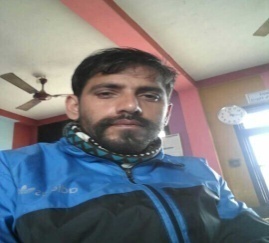 Gffd	M lzIff/fh clwsf/LhGdldlt	M @)$$÷)#÷!%:yfoL 7]ufgf	M e/tk'/–!%, km"naf/L, lrtjglktf	M s]bf/gfy clwsf/Ldftf	M rGb|jtL clwsf/LkTgL	M ;[hgf clwsf/Lwd{	M lxGb'/fli6«otf	M g]kfnLEfflifs 1fg	M g]kfnL, cª\u|]hL, lxGbL;Dks{	M (*$%@&&%#!?lr	M cWofkg, v]ns'bcg'ej	M lzIf0f z}lIfs of]Uotfqm=;+=ljwfsIffIf]q!lr7Lbz-s_ 3/fo;L-v_ lgj]bg, sfof{noLo, lgdGq0ff, z'esfdgfs"n;ª\Vof@% k|ltzteGbf sd@% k|ltzteGbf sd@^ b]lv %) k|ltzt;Dd@^ b]lv %) k|ltzt;Dd%! b]lv &% k|ltzt;Dd%! b]lv &% k|ltzt;Dd&^ b]lv !))k|ltzt;Dd&^ b]lv !))k|ltzt;Dds"n;ª\VoflgDglgDgdWoddWodpRrpRrpRrtdpRrtd!));ª\Vofk|ltzt;ª\Vofk|ltzt;ª\Vofk|ltzt;ª\Vofk|ltzt!@#!^@$$**@$$*s"n ;ª\VofdWodfgDffgsljrngdWodfgeGbfdflydWodfgeGbfdflydWodfgeGbftndWodfgeGbftns"n ;ª\VofdWodfgDffgsljrng;ª\Vofk|ltzt;ª\Vofk|ltzt!))^!=&(!*=#$($(%!%!s"n ;ª\Vof@% k|ltzt;Dd@% k|ltzt;Dd@^ b]lv %)k|ltzt;Dd@^ b]lv %)k|ltzt;Dd%! b]lv &%k|ltzt;Dd%! b]lv &%k|ltzt;Dd&^ b]lv !))k|ltzt;Dd&^ b]lv !))k|ltzt;Dds"n ;ª\VoflgDglgDgdWoddWodpRrpRrpRrtdpRrtd!));fd'=;+:yf=;fd'=;+:yf=;fd'=;+:yf=;fd'=;+:yf=!))@)$)@@%^#@@$^;d"xs"n ;ª\VofdWodfgdWodfg;du|dWodfgDffgsljrngDffgsljrng;du|DffgsljrngdWodfgeGbfdflydWodfgeGbfdflydWodfgeGbftndWodfgeGbftndWodfgeGbftn;d"xs"n ;ª\VofdWodfgdWodfg;du|dWodfgDffgsljrngDffgsljrng;du|Dffgsljrng;ª\Vofk|lt=;ª\Vof;ª\Vofk|lt=;fd'=%)%#=^^^!=&(^!=&(!@=@@!%=&*!%=&*@^%@%@@$$*;+:yf=%)^(=(@^!=&(^!=&(!(=#%!%=&*!%=&*#@^$^$!*#^s"n ;ª\Vof@% k|ltzteGbfsd@% k|ltzteGbfsd@^ b]lv %)k|ltzt;Dd@^ b]lv %)k|ltzt;Dd%! b]lv &%k|ltzt;Dd%! b]lv &%k|ltzt;Dd&^ b]lv !))k|ltzt;Dd&^ b]lv !))k|ltzt;Dds"n ;ª\VoflgDglgDgdWoddWodpRrpRrpRrtdpRrtd%);ª\Vofk|ltzt;ª\Vofk|ltzt;ª\Vofk|ltzt;ª\Vofk|ltzt%)!@@)$)@*%^!@s"n ;ª\VofdWodfgDffgsljrngdWodfgeGbfdflydWodfgeGbfdflydWodfgeGbftndWodfgeGbftns"n ;ª\VofdWodfgDffgsljrng;ª\Vofk|ltzt;ª\Vofk|ltzt%)%#=^^!@=@@@^%@@$$*s"n ;ª\Vof@% k|ltzteGbfsd@% k|ltzteGbfsd@^ b]lv %)k|ltzt;Dd@^ b]lv %)k|ltzt;Dd%! b]lv &%k|ltzt;Dd%! b]lv &%k|ltzt;Dd&^ b]lv !))k|ltzt;Dd&^ b]lv !))k|ltzt;Dds"n ;ª\VoflgDglgDgdWoddWodpRrpRrpRrtdpRrtd%);ª\Vofk|ltzt;ª\Vofk|ltzt;ª\Vofk|ltzt;ª\Vofk|ltzt%)))!!@@!^#@@#$^s"n ;ª\VofdWodfgDffgsljrngdWodfgeGbfdflydWodfgeGbfdflydWodfgeGbftndWodfgeGbftn%)^(=(@!(=#%;ª\Vofk|ltzt;ª\Vofk|ltzt%)^(=(@!(=#%#@^$!*#^s"n 5fq;ª\Vofk|ltztljBfnosf] k|s[lt;ª\Vofk|ltzthDdf ;ª\Vof;du| k|ltzt%)@%Ü eGbfsd;fd'bflos))))%)@%Ü eGbfsd;+:yfut))))%)@^Ü b]lv %)Ü ;Dd;fd'bflos!#@^!*#^%)@^Ü b]lv %)Ü ;Dd;+:yfut%!)!*#^%)%!Ü b]lv &%Ü ;Dd;fd'bflos!!@@@!$@%)%!Ü b]lv &%Ü ;Dd;++:yfut!)@)@!$@%)&^Üb]lv !))Ü;DDf;fd'bflos!@!!@@%)&^Üb]lv !))Ü;DDf;+:yfut!)@)!!@@hDdfhDdf%)!))%)!))s"n ;ª\VofdWodfgDffgsljrngdWodfgeGbfdflydWodfgeGbfdflydWodfgeGbftndWodfgeGbftn%)^)=^$!*=#%;ª\Vofk|ltzt;ª\Vofk|ltzt%)^)=^$!*=#% @^ $^ @& %$s"n 5fqf;ª\Vofk|ltztljBfnosf] k|s[lt;ª\Vofk|ltzthDdf ;ª\Vof;du| k|ltzt%)@%Ü eGbfsd;fd'bflos!@!@%)@%Ü eGbfsd;+:yfut))!@%)@^Ü b]lv %)Ü ;Dd;fd'bflos&!$!#@^%)@^Ü b]lv %)Ü ;Dd;+:yfut^!@!#@^%)%!Ü b]lv &%Ü ;Dd;fd'bflos!&#$@#$^%)%!Ü b]lv &%Ü ;Dd;++:yfut^!@@#$^%)&^Ü b]lv !))Ü;DDf;fd'bflos))!#@^%)&^Ü b]lv !))Ü;DDf;+:yfut!#@^!#@^hDdfhDdf%)!))%)!))s"n ;ª\VofdWodfgDffgsljrngdWodfgeGbfdflydWodfgeGbfdflydWodfgeGbftndWodfgeGbftn%)^@=^$!&=&*;ª\Vofk|ltzt;ª\Vofk|ltzt%)^@=^$!&=&*@^%@@$$*s"n ;ª\Vof@% k|ltzteGbfsd@% k|ltzteGbfsd@^ b]lv %)k|ltzt;Dd@^ b]lv %)k|ltzt;Dd%! b]lv &%k|ltzt;Dd%! b]lv &%k|ltzt;Dd&^ b]lv !))k|ltzt;Dd&^ b]lv !))k|ltzt;Dds"n ;ª\VoflgDglgDgdWoddWodpRrpRrpRrtdpRrtd%)5fq5fqf5fq5fqf5fq5fqf5fq5fqf%))!!*!#@!@#!!!#;d"xhDdf;ª\VofdWodfgdWodfg;du|dWodfgDffgsljrngDffgsljrng;du|DffgsljrngdWodfgeGbfdflydWodfgeGbfdflydWodfgeGbftndWodfgeGbftndWodfgeGbftn;d"xhDdf;ª\VofdWodfgdWodfg;du|dWodfgDffgsljrngDffgsljrng;du|Dffgsljrng;ª\Vofk|lt=;ª\Vof;ª\Vofk|lt=5fq%)^)=^$^!=^$^!=^$!*=#%!*=)^!*=)^@#$^$^@&%$5fqf%)^@=^$^!=^$^!=^$!&=&*!*=)^!*=)^@^%@%@@$$*qm=;+=5fq ljBfyL{x¿sf] gfd y/qm=;+=5fqf ljBfyL{x¿sf] gfd y/!;Gtf]if kf}8]n!k"hf /fgfef6@clgz nfld5fg] @gjLgf /fgf#c;Ld ;fksf]6f#;~hLgf u}/]$clez]s Gof}kfg]$ljkgf lj=s=%s;d l3ld/]%c+lstf kf}8]nqm=;+=5fq ljBfyL{x¿sf] gfd y/qm=;+=5fqf ljBfyL{x¿sf] gfd y/!;/f]h lj=s=!s¿0ff xl/hg@cflzs lj=s=@;fljqL af:tf]nf#clgn g]kfnL#;'idf lj=s=$clez]s /fdwfd$lzjfgL ;'gf/%;GbLk lj=s=%uËf l/hfnqm=;+=5fq ljBfyL{x¿sf] gfd y/qm=;+=5fqf ljBfyL{x¿sf] gfd y/!cfo'if clwsf/L!cfo'iff kf}8]n@ldng lj=s=@;ldtf kf}8]n#s[ltls/0f ;8f}nf#;'l:dtf kf08]$;'ne nfdf$;l/gf kl/of/%ljzfn ;'j]bL%afns'df/L e§qm=;+=5fq ljBfyL{x¿sf] gfd y/qm=;+=5fqf ljBfyL{x¿sf] gfd y/!/fh u'¿ª!:jl:tsf yfkf du/@;"o{axfb'/ yfkf@lzjfgL yfkf#ls/0f kf}8]n#Plnzf nfdf$;Tod g]kfnL$c¿0f yfkf%Jff;'b]j 9'ª\ufgf%O+z' cfrfo{qm=;+=5fq ljBfyL{x¿sf] gfd y/qm=;+=5fqf ljBfyL{x¿sf] gfd y/!lvdfgGb Gof}kfg]!ljhof sF8]n@ljzfn sF'j/@/]Zdf nfld5fg]#rGb|axfb'/ u'¿ª#efjgf e08f/L$;kmn cf]:tL$cldzf b/fO{%b]jeQm kf7s%Dfdtf >]i7 qm=;+=5fq ljBfyL{x¿sf] gfd y/qm=;+=5fqf ljBfyL{x¿sf] gfd y/!k|zGg ;fksf]6f!;kgf /]UdL@c;Ld nfld5fg]@;'a]Iff /fgf du/#k|jL0f g]kfnL#Ozf yfkf$/f]hg a/fn$lk|G;L lu/L%lg/fh nfld5fg]%;hLgf nfld5fg]qm=;+=5fq ljBfyL{x¿sf] gfd y/qm=;+=5fqf ljBfyL{x¿sf] gfd y/!sfhf]n /fgfef6 !/rgf yfkf@k|jL0f clwsf/L@;hgf e08f/L#c¿0f kf}8]n#Dflgiff >]i7 $;+ud pk/sf]6L$;f]lgsf v8\sf%;kmn afNsf]6L%cg'hf u'¿ªqm=;+=5fq ljBfyL{x¿sf] gfd y/qm=;+=5fqf ljBfyL{x¿sf] gfd y/!;kmn clwsf/L!1fg' yfkf@s[k]z a/fn@jiff{ s];L#;l~ht rfkfufOF#k|ltsf nfdf$;'bLk u'¿ª$Kffj{tL rfkfufOF%ljjz kf}8]n%;'lrtf nfld5fg]qm=;+=5fq ljBfyL{x¿sf] gfd y/qm=;+=5fqf ljBfyL{x¿sf] gfd y/!k|j]z >]i7!Plnzf u'¿ª@k[ys l;njfn@piff sF8]n#c¿0f kf08]#Dlgiff b/fO{$gjLg sF8]n$cf/tL nfld5fg]%/fh' sF8]n%cfo'iff dNnqm=;+=5fq ljBfyL{x¿sf] gfd y/qm=;+=5fqf ljBfyL{x¿sf] gfd y/!g/]z If]qL!;bLIff Gof}kfg]@k'is/ sF8]n@sLlt{ 3n]#clj/fd clwsf/L#/ZjL bjf8L$;dL/ u'¿ª$;GWof cfrfo{%;'ne yfkf du/%clgzf 9sfncfwf/ljifoj:t'k|fljlws kIf -ldlt, ;Daf]wg, 7]ufgf, clejfbg, vfdsf] gd'gf_Efflifs z'4tf / df}lnstfcª\s%%@%@)txz}lIfs ;+:yf;fn>]0fL:gftsf]Q/;Ktu08sL ax'dvL SofDk;, e/tk'/, lrtjg:gfts;Ktu08sLax'dvL SofDk;, e/tk'/, lrtjg@)^*bf];|f]pRr dfWolds;Ktu08sLax'dvLSofDk;, e/tk'/, lrtjg@)^$bf];|f]k|j]lzsf>Lk'/ dfWolds ljBfno, km"naf/L@)^!bf];|f]